                                                        ZATWIERDZAMKOMENDANT26 Wojskowego Oddziału Gospodarczegowz. ppłk Tomasz ZIMOLUŻYŃSKIdnia ………………... 2021 r.Zakup i dostawa sprzętu siłowego.  Nr sprawy ZP/81/2021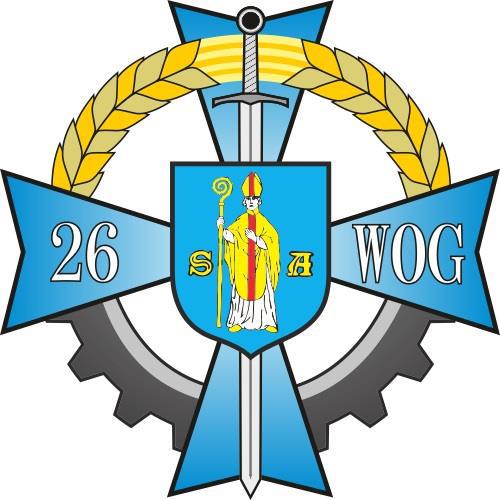 Postępowanie o udzielenia zamówienia publicznego prowadzone jest w trybie podstawowym bez przeprowadzenia negocjacji w oparciu o przepisy ustawy z dnia 11 września 2019 r.  – Prawo zamówień publicznych  (Dz. U z 2021 r. poz. 1129, z późn. zm.)ZEGRZE 2021Zamawiający oczekuje, iż Wykonawcy zapoznają się dokładnie z treścią niniejszej SWZ. Wykonawca ponosi ryzyko niedostarczenia wszystkich wymaganych informacji 
i dokumentów oraz przedłożenia oferty nieodpowiadającej wymaganiom określonym przez Zamawiającego.Zamawiającym jest:Skarb Państwa – 26 Wojskowy Oddział GospodarczyAdres: ul. Juzistek 2, 05-131 ZegrzePlatforma zakupowa:	https://platformazakupowa.pl/pn/26wog Na tej stronie udostępniane będą zmiany i wyjaśnienia treści Specyfikacji Warunków Zamówienia, zwanych dalej „SWZ” oraz inne dokumenty zamówienia bezpośrednio związane z prowadzonym postępowaniem o udzielenie zamówienia. Wykonawcy pobierający SWZ z wyżej podanej strony internetowej są związani wszelkimi wyjaśnieniami i zmianami jej treści. Adres strony internetowej: https://www.26wog.wp.mil.pl Adres poczty elektronicznej: jw4809.zp@ron.mil.pl Godziny urzędowania:od poniedziałku do czwartku w godzinach 7:00 – 15:30, w piątek 7:00 – 13:00Dni  robocze:Za dni robocze uważa się od poniedziałku do piątku z wyjątkiem: sobót, świąt i dni ustawowo wolnych od pracy.Postępowanie prowadzone jest w trybie podstawowym, o którym mowa w art. 275 pkt 1 ustawy z dnia 11 września 2019 r. – Prawo zamówień publicznych (Dz. U. z 2021 r. poz. 1129, z późn. zm.) – zwanej dalej „ustawa Pzp”. Zamawiający nie przewiduje wyboru najkorzystniejszej oferty z możliwością przeprowadzenia negocjacji. Postępowanie oznaczone jest numerem sprawy: ZP/81/2021.Postępowanie zostało ogłoszone w Biuletynie Zamówień Publicznych w dniu ……………….2021 r. pod nr ………………………Przedmiotem zamówienia jest zakup i dostawa sprzętu siłowego.  Kody i nazwy opisujące przedmiot zamówienia (CPV): 37400000-2 – artykuły sportowe.               Szczegółowy opis przedmiotu zamówienia wraz z ilościami został zawarty w formularzu cenowym, stanowiącym załącznik nr 2 do SWZ.Wykonawca zobowiązany jest zrealizować zamówienie na warunkach i zasadach określonych w projekcie umowy stanowiącym załącznik nr 5  do SWZ.Zamawiający wymaga, aby dostarczony przedmiot zamówienia:odpowiadał obowiązującym normom z zakresu gatunku pierwszego,był fabrycznie nowy, wyprodukowany nie wcześniej niż na 2 lata przed dokonaniem dostawy, nieużywany, spełniał wymagania techniczno-jakościowe określone                             w dokumentacji technicznej producenta na dany wyrób oraz odpowiednie normy,był w oryginalnym opakowaniu fabrycznym z zabezpieczeniami stosowanymi przez producenta. Opakowanie musi umożliwić pełną identyfikację towaru np. ilość, rodzaj, parametry itp. bez konieczności naruszania opakowania.odpowiadał wszystkim parametrom określonych w formularzu cenowym – stanowiącym załącznik nr 2 do SWZ, w szczególności oferowany równoważny sprzęt sportowy musi posiadać parametry nie gorsze niż sprzęt sportowy marek wskazanych w SWZ. Wartość brutto oferty obejmowała wszelkie koszty związane z realizacją umowy, w tym     podatek od towarów i usług VAT, inne opłaty i podatki, opłaty celne, ubezpieczenia, koszty opakowania oraz koszty dostawy (transportu) produktów do miejsca wskazanego przez Zamawiającego wraz z kosztami rozładunku,Okres gwarancji obejmował: minimum 24 miesiące na sprzęt siłowy. Terminy gwarancji liczony będzie od daty podpisania protokołu odbioru towaru, bez zastrzeżeń.Zamawiający dopuszcza możliwość składania ofert równoważnych (art. 99 ust. 5 ustawy Pzp) wskazanych przez Zamawiającego w zakresie parametrów technicznych i jakościowych sprzętu siłowego. Produkty równoważne są to produkty o parametrach, cechach jakościowych i użytkowych identycznych lub nie gorszych jak produkty opisane przez Zamawiającego. Zamawiający dokona porównania cech jakościowych i użytkowych (parametrów technicznych i jakościowych) zaproponowanego przez Wykonawcę sprzętu sportowego z cechami jakościowymi i użytkowymi sprzętu sportowego opisanego przez Zamawiającego. Parametry techniczne, cechy użytkowe i jakościowe, powinny odpowiadać lub być wyższe od parametrów technicznych, cech użytkowych i jakościowych  sprzętu sportowego opisanego przez Zamawiającego. Zamawiający oceniając równoważność zaproponowanego przez Wykonawcę sprzętu sportowego będzie sprawdzał w szczególności, czy spełnia on wymagane w dokumentach zamówienia technologie użyte przy jego produkcji; rodzaj i jakość użytych materiałów do ich wytworzenia; posiadanie szczególnych cech lub wyposażenia; zastosowanych standardów i rozwiązań. Kryteria, które będą stanowiły ocenę równoważności zaproponowanego produktu zostały wyspecyfikowane w Formularzu cenowym w odniesieniu do każdego zamawianego przedmiotu i ujęte w załączniku nr 2 do SWZ. W przypadku zaproponowania produktu równoważnego Wykonawca zobowiązany będzie dołączyć dokumentację techniczną producenta na produkt równoważny. Wykonawca jest zobowiązany do przedstawienia, na żądanie Zamawiającego Specyfikacji zaproponowanego produktu równoważnego.Wykonawca zobowiązany jest podać we wszystkich pozycjach, kolumna nr 9 -  nazwa oferowanego artykułu równoważnego - formularza cenowego, stanowiącego załącznik nr 2 do SWZ,  nazwę / markę / typ oferowanego artykułu. Oferta, w której Wykonawca nie poda w/w informacji zostanie odrzucona na podstawie art. 226 ust. 1 pkt. 5 ustawy Pzp, jako treść  niezgodna z warunkami zamówienia.Termin realizacji przedmiotu zamówienia: maksymalnie 40 dni kalendarzowych od daty zawarcia umowy.UWAGA: (termin realizacji zamówienia stanowi jedno z kryterium oceny ofert).Miejsce wykonania zamówienia - dostawy: 26 Wojskowy Oddział Gospodarczy ul. Juzistek 2, 05-131 ZegrzeProjektowane postanowienia umowy w sprawie zamówienia publicznego, które zostaną wprowadzone do treści tej umowy, określone zostały w Załączniku nr 5 do SWZ. Z postępowania o udzielenie zamówienia, na podstawie art. 108 ust. 1 ustawy, Zamawiający wykluczy wykonawcę:będącego osobą fizyczną, którego prawomocnie skazano za przestępstwo: udziału w zorganizowanej grupie przestępczej albo związku mającym na celu popełnienie przestępstwa lub przestępstwa skarbowego, o którym mowa w art. 258 Kodeksu karnego, handlu ludźmi, o którym mowa w art. 189a Kodeksu karnego, którym mowa w art. 228-230a, art. 250a Kodeksu karnego lub w art. 46 lub art. 48 ustawy z dnia 25 czerwca 2010 r. o sporcie, finansowania przestępstwa o charakterze terrorystycznym, o którym mowa w art. 165a Kodeksu karnego, lub przestępstwo udaremniania lub utrudniania stwierdzenia przestępnego pochodzenia pieniędzy lub ukrywania ich pochodzenia, o którym mowa w art. 299 Kodeksu karnego, charakterze terrorystycznym, o którym mowa w art. 115 § 20 Kodeksu karnego, lub mające na celu popełnienie tego przestępstwa, powierzenia wykonywania pracy małoletniemu cudzoziemcowi, o którym mowa w art. 9 ust. 2 ustawy z dnia 15 czerwca 2012 r. o skutkach powierzania wykonywania pracy cudzoziemcom przebywającym wbrew przepisom na terytorium Rzeczypospolitej Polskiej (Dz. U. poz. 769), przeciwko obrotowi gospodarczemu, o których mowa w art. 296-307 Kodeksu karnego, przestępstwo oszustwa, o którym mowa w art. 286 Kodeksu karnego, przestępstwo przeciwko wiarygodności dokumentów, o których mowa w art. 270-277d Kodeksu karnego, lub przestępstwo skarbowe, którym mowa w art. 9 ust. 1 i 3 lub art. 10 ustawy z dnia 15 czerwca 2012 r. 
o skutkach powierzania wykonywania pracy cudzoziemcom przebywającym wbrew przepisom na terytorium Rzeczypospolitej Polskiej  - lub za odpowiedni czyn zabroniony określony w przepisach prawa obcego; jeżeli urzędującego członka jego organu zarządzającego lub nadzorczego, wspólnika spółki w spółce jawnej lub partnerskiej albo komplementariusza w spółce komandytowej lub komandytowo-akcyjnej lub prokurenta prawomocnie skazano za przestępstwo, o którym mowa w pkt 1;wobec którego wydano prawomocny wyrok sądu lub ostateczną decyzję administracyjną o zaleganiu z uiszczeniem podatków, opłat lub składek na ubezpieczenie społeczne lub zdrowotne, chyba że wykonawca odpowiednio przed upływem terminu do składania wniosków o dopuszczenie do udziału w postępowaniu albo przed upływem terminu składania ofert dokonał płatności należnych podatków, opłat lub składek na ubezpieczenie społeczne lub zdrowotne wraz z odsetkami lub grzywnami lub zawarł wiążące porozumienie w sprawie spłaty tych należności;wobec którego prawomocnie orzeczono zakaz ubiegania się o zamówienia publiczne;jeżeli zamawiający może stwierdzić, na podstawie wiarygodnych przesłanek, że wykonawca zawarł z innymi wykonawcami porozumienie mające na celu zakłócenie konkurencji, w szczególności jeżeli należąc do tej samej grupy kapitałowej 
w rozumieniu ustawy z dnia 16 lutego 2007 r. o ochronie konkurencji i konsumentów, złożyli odrębne oferty, oferty częściowe lub wnioski o dopuszczenie do udziału 
w postępowaniu, chyba że wykażą, że przygotowali te oferty lub wnioski niezależnie od siebie;jeżeli, w przypadkach, o których mowa w art. 85 ust. 1, doszło do zakłócenia konkurencji wynikającego z wcześniejszego zaangażowania tego wykonawcy lub podmiotu, który należy z wykonawcą do tej samej grupy kapitałowej w rozumieniu ustawy z dnia 16 lutego 2007 r. o ochronie konkurencji i konsumentów, chyba że spowodowane tym zakłócenie konkurencji może być wyeliminowane w inny sposób niż przez wykluczenie wykonawcy z udziału w postępowaniu o udzielenie zamówienia. Z postępowania o udzielenie zamówienia Zamawiający może, na podstawie art. 109 ust. 1 pkt. 4 ustawy, wykluczyć wykonawcę w stosunku do którego otwarto likwidację, ogłoszono upadłość, którego aktywami zarządza likwidator lub sąd, zawarł układ z wierzycielami, którego działalność gospodarcza jest zawieszona albo znajduje się on w innej tego rodzaju sytuacji wynikającej z podobnej procedury przewidzianej w przepisach miejsca wszczęcia tej procedury.Wykonawca może zostać wykluczony przez Zamawiającego na każdym etapie postępowania o udzielenie zamówienia. Wykonawca nie będzie podlegał wykluczeniu w okolicznościach określonych w ust. 1 pkt 1, 2 i 5 lub ust. 2, jeżeli udowodni zamawiającemu, że spełnił łącznie następujące przesłanki:naprawił lub zobowiązał się do naprawienia szkody wyrządzonej przestępstwem, wykroczeniem lub swoim nieprawidłowym postępowaniem, w tym poprzez zadośćuczynienie pieniężne;wyczerpująco wyjaśnił fakty i okoliczności związane z przestępstwem, wykroczeniem lub swoim nieprawidłowym postępowaniem oraz spowodowanymi przez nie szkodami, aktywnie współpracując odpowiednio z właściwymi organami, w tym organami ścigania, lub zamawiającym;podjął konkretne środki techniczne, organizacyjne i kadrowe, odpowiednie dla zapobiegania dalszym przestępstwom, wykroczeniom lub nieprawidłowemu postępowaniu, w szczególności: zerwał wszelkie powiązania z osobami lub podmiotami odpowiedzialnymi za nieprawidłowe postępowanie wykonawcy, zreorganizował personel, wdrożył system sprawozdawczości i kontroli, utworzył struktury audytu wewnętrznego do monitorowania przestrzegania przepisów, wewnętrznych regulacji lub standardów, wprowadził wewnętrzne regulacje dotyczące odpowiedzialności i odszkodowań za nieprzestrzeganie przepisów, wewnętrznych regulacji lub standardów. Zamawiający ocenia, czy podjęte przez wykonawcę czynności, o których mowa w ust. 4, są wystarczające do wykazania jego rzetelności, uwzględniając wagę i szczególne okoliczności czynu Wykonawcy. Jeżeli podjęte przez Wykonawcę czynności, o których mowa w ust. 4, nie są wystarczające do wykazania jego rzetelności, Zamawiający wyklucza Wykonawcę.O udzielenie zamówienia na podstawie art. 112 ustawy Pzp, mogą ubiegać się Wykonawcy, którzy spełniają warunki udziału dotyczące:uprawnień do prowadzenia określonej działalności gospodarczej lub zawodowej, 
o ile wynika to z odrębnych przepisów:Zamawiający nie stawia w tym zakresie żadnych wymagań, których spełnianie Wykonawca zobowiązany jest wykazać w sposób szczególny.sytuacji ekonomicznej lub finansowej: Zamawiający nie stawia w tym zakresie żadnych wymagań, których spełnianie Wykonawca zobowiązany jest wykazać w sposób szczególny.zdolności technicznej lub zawodowej:            Zamawiający nie stawia w tym zakresie żadnych wymagań, których spełnianie                        Wykonawca zobowiązany jest wykazać w sposób szczególny.ETAP I – DOKUMENTY SKŁADANE WRAZ Z OFERTĄW celu wykazania braku podstaw wykluczenia z postępowania oraz spełnienia warunków w postępowaniu, o których mowa w Rozdziale VI i VII SWZ, Zamawiający wymaga złożenia wraz z ofertą, w formie elektronicznej lub w postaci elektronicznej opatrzonej kwalifikowanym podpisem elektronicznym, elektronicznym podpisem zaufanym bądź elektronicznym podpisem osobistym:Oświadczenia Wykonawcy wg Załącznika nr 3 do SWZ.  Informacje zawarte w oświadczeniu tymczasowo zastępują wymagane przez Zamawiającego podmiotowe środki dowodowe.W przypadku wspólnego ubiegania się o zamówienie przez Wykonawców (konsorcjum, spółka cywilna), oświadczenia o których mowa w pkt 1 składa oddzielnie każdy 
z Wykonawców wspólnie ubiegających się o zamówienie. Oświadczenia mają potwierdzić brak podstaw wykluczenia oraz spełnienie warunków udziału 
w postępowaniu w zakresie, w jakim każdy z Wykonawców wskazuje brak podstaw wykluczenia oraz spełnienie warunków udziału w postępowaniu. Wykonawca, który zamierza powierzyć wykonanie części zamówienia podwykonawcom, w celu wskazania braku istnienia wobec innych podstaw wykluczenia. Wykonawca, który powołuje się na zasoby innych podmiotów, w celu wykazania braku istnienia wobec nich podstaw wykluczenia z udziału w postępowaniu oraz spełnienia – w zakresie, w jakim powołuje się na zasoby – warunków udziału w postępowaniu zamieszcza informację o tych podmiotach w oświadczeniach, o którym mowa w pkt 1. ETAP II – DOKUMENTY SKŁADANE NA WEZWANIEZgodnie z art. 274 ust. 1 ustawy Pzp, Zamawiający przed wyborem najkorzystniejszej oferty wezwie Wykonawcę, którego oferta została najwyżej oceniona, do złożenia 
w wyznaczonym terminie, nie krótszym niż 5 dni, aktualnych na dzień złożenia, następujących podmiotowych środków dowodowych:W celu wykazania braku podstaw wykluczenia z postępowania, o których mowa 
w Rozdziale VI SWZ, Zamawiający wezwie do złożenia oświadczenia Wykonawcy o aktualności informacji zawartych w oświadczeniu, o którym mowa w ust. 1 pkt 1, w zakresie podstaw wskazanych przez Zamawiającego ( załącznik nr 6 do SWZ)Wykonawca nie jest zobowiązany do złożenia podmiotowych środków dowodowych, które Zamawiający posiada, jeżeli Wykonawca wskaże te środki oraz potwierdzi ich prawidłowość i aktualność.Wykonawca składa podmiotowe środki dowodowe aktualne na dzień ich złożenia.  PODMIOT NA ZASOBY, KTÓREGO POWOŁUJE SIĘ WYKONAWCAWykonawca, który polega na zdolnościach lub sytuacji podmiotów udostępniających zasoby, składa, wraz z ofertą, zobowiązanie podmiotu udostępniającego zasoby do oddania mu do dyspozycji niezbędnych zasobów na potrzeby realizacji danego zamówienia. Wzór zobowiązania do oddania do dyspozycji niezbędnych zasobów na okres korzystania z nich przy wykonywaniu zamówienia określa Załącznik nr 4 do SWZ. Zamawiający oceni, czy udostępnione Wykonawcy przez inne podmioty zdolności techniczne lub zawodowe lub ich sytuacja finansowa lub ekonomiczna, pozwalają na wykazanie przez Wykonawcę spełniania warunków udziału w postępowaniu oraz zbada, czy nie zachodzą wobec tego podmiotu podstawy wykluczenia, 
o których mowa w art. 108 ust. 1 oraz art. 109 ust. 1 pkt 4 ustawy Pzp.( załącznik nr 6 do SWZ składany na wezwanie Zamawiającego)OFERTY SKŁADANE PRZEZ WYKONAWCÓW WYSTĘPUJĄCYCH WSPÓLNIEWykonawcy mogą wspólnie ubiegać się o udzielenie zamówienia, np. łącząc się w konsorcja lub spółki cywilne lub inną formę prawną.Wykonawcy składający ofertę wspólną ustanawiają pełnomocnika do reprezentowania ich w postępowaniu o udzielenie zamówienia albo do reprezentowania ich w postępowaniu i zawarcia umowy w sprawie zamówienia publicznego.Wykonawcy składający ofertą wspólną wraz z ofertą składają stosowne pełnomocnictwo w oryginale podpisane zgodnie z zaleceniami zawartymi 
w Rozdziale XII ust. 7 pkt 4 uprawniające do wykonania określonych czynności 
w postępowaniu o udzielenie zamówienia publicznego.Oferta wspólna, składana przez dwóch lub więcej Wykonawców, powinna spełniać następujące wymagania:oferta wspólna powinna być sporządzona zgodnie ze SWZ;sposób składania dokumentów w ofercie wspólnej – dokumenty składane przez członków konsorcjum czy wspólników spółki cywilnej, w tym oświadczenia muszą być podpisane przez wyznaczonego pełnomocnika lub osobę upoważnioną do reprezentowania danego podmiotu.Zamawiający w toku prowadzonego postępowania będzie przesyłał wszelką korespondencję do pełnomocnika Wykonawców występujących wspólnie. Przepisy dotyczące pojedynczego Wykonawcy mają zastosowanie do pełnomocnika, o którym mowa w pkt 2 i 5, ze skutkiem prawnym wobec wszystkich Wykonawców występujących wspólnie. Przed podpisaniem umowy (w przypadku wygrania postępowania) Wykonawcy składający wspólną ofertę będą mieli obowiązek przedstawić Zamawiającemu umowę konsorcjum, zawierającą, co najmniej:zobowiązanie do realizacji wspólnego przedsięwzięcia gospodarczego obejmującego swoim zakresem realizację przedmiotu zamówienia oraz solidarnej odpowiedzialności za realizację zamówienia,określenie szczegółowego zakresu działania poszczególnych stron umowy, czas obowiązywania umowy, który nie może być krótszy, niż okres obejmujący realizację zamówienia oraz czas trwania gwarancji jakości i rękojmi. W przypadku Wykonawców wspólnie ubiegających się o udzielenie zamówienia na zasadach określonych w art. 58 ustawy Pzp, brak podstaw wykluczenia musi wykazać każdy z Wykonawców oddzielnie, wobec powyższego wszystkie oświadczenia 
i dokumenty w zakresie braku podstaw wykluczenia wymagane w postępowaniu składa odrębnie każdy z Wykonawców wspólnie występujących;PODWYKONAWCYZamawiający nie zastrzega obowiązku osobistego wykonania przez Wykonawcę kluczowych zadań. Zamawiający żąda wskazania przez Wykonawcę części zamówienia, których wykonanie powierzy podwykonawcom.Wykonawca, który zamierza powierzyć wykonanie części zamówienia podwykonawcom, zamieszcza informację o podwykonawcach w Formularzu ofertowym stanowiącym Załącznik nr 1 do SWZ.Umowa o podwykonawstwo będzie musiała określać, jaki zakres czynności zostanie powierzony podwykonawcom.Zlecenie przez Wykonawcę wykonania części zamówienia podwykonawcom nie zwalnia Wykonawcy od odpowiedzialności za wykonie całości zamówienia, tj. usług wykonywanych przez siebie i zleconych.Brak informacji, o której mowa w pkt 2 i 3 będzie rozumiany przez Zamawiającego, jako realizacja przez Wykonawcę zamówienia we własnym zakresie.W postępowaniu o udzielenie zamówienia komunikacja pomiędzy Zamawiającym, a Wykonawcami w szczególności składanie dokumentów, oświadczeń, 
uzupełnień, wniosków, zawiadomień oraz przekazywanie informacji odbywa 
się elektronicznie za pośrednictwem formularza „Wyślij wiadomość” dostępnego 
na dole strony internetowej postępowania zamieszczonego na platformie https://platformazakupowa.pl/pn/26wog/proceedings.W sytuacjach awaryjnych np. w przypadku braku działania platformy zakupowej Zamawiający może również komunikować się z Wykonawcami za pomocą poczty elektronicznej e-mail: jw4809.zp@ron.mil.pl.Sposób sporządzenia dokumentów elektronicznych, oświadczeń lub elektronicznych kopii dokumentów lub oświadczeń musi być zgodny z wymaganiami określonymi w rozporządzeniu Prezesa Rady Ministrów z dnia 30 grudnia 2020 r. w sprawie sposobu sporządzania i przekazywania informacji oraz wymagań technicznych dla dokumentów elektronicznych oraz środków komunikacji elektronicznej w postępowaniu o udzielenie zamówienia publicznego lub konkursie (Dz. U. poz. 2452) oraz Rozporządzeniu Ministra Rozwoju, Pracy i Technologii z dnia 23 grudnia 2020 r. w sprawie podmiotowych środków dowodowych oraz innych dokumentów lub oświadczeń, jakich może żądać zamawiający od wykonawcy (Dz. U. poz. 2415).Jeżeli Zamawiający lub Wykonawca przekazują oświadczenia, wnioski, zawiadomienia przy użyciu środków komunikacji elektronicznej w rozumieniu ustawy z dnia 18 lipca 2002 r. o świadczeniu usług droga elektroniczną (Dz.U. z 2020 r. poz. 344), każda ze stron na żądanie drugiej strony niezwłocznie potwierdza fakt ich otrzymania.Zamawiający, zgodnie z § 2 rozporządzenia Prezesa Rady Ministrów z dnia 30 grudnia 2020 r. w sprawie sposobu sporządzania i przekazywania informacji oraz wymagań technicznych dla dokumentów elektronicznych oraz środków komunikacji elektronicznej w postępowaniu o udzielenie zamówienia publicznego lub konkursie (Dz. U. poz. 2452), określa dopuszczalny format kwalifikowanego podpisu elektronicznego jako:dokumenty w formacie „pdf” zaleca się podpisywać formatem PAdES,dopuszcza się podpisanie dokumentów w formacie innym niż „pdf”, wtedy należy użyć formatu XAdES.W korespondencji kierowanej do Zamawiającego za pomocą poczty elektronicznej Wykonawca winien posługiwać się nazwą i numerem postępowania.Wykonawca, poprzez formularz „Wyślij wiadomość” może zwrócić się do Zamawiającego o wyjaśnienie treści SWZ. Jeżeli wniosek o wyjaśnienie treści SWZ wpłynie do Zamawiającego nie później niż na 4 dni przed upływem terminu składania ofert, Zamawiający udzieli wyjaśnień niezwłocznie, jednak nie później niż na 2 dni przed upływem terminu składania ofert. Jeżeli wniosek 
o wyjaśnienie treści SWZ wpłynie po upływie terminu, o którym mowa powyżej, lub dotyczy udzielonych wyjaśnień, Zamawiający może udzielić wyjaśnień albo pozostawić wniosek bez rozpoznania. Zamawiający zamieści wyjaśnienia na stronie internetowej:https://platformazakupowa.pl/pn/26wog/proceedings, na której udostępniono SWZ. Przedłużenie terminu składania ofert nie wpływa na bieg terminu składania wniosku, o którym mowa w ust. 8.W przypadku rozbieżności pomiędzy treścią niniejszej SWZ, a treścią udzielonych odpowiedzi, jako obowiązującą należy przyjąć treść pisma zawierającego późniejsze oświadczenie Zamawiającego.Wykonawca przystępując do niniejszego postępowania o udzielenie zamówienia publicznego, akceptuje warunki korzystania z platformy zakupowej, określone w Regulaminie zamieszczonym na stronie internetowej pod adresem https://platformazakupowa.pl/strona/1-regulamin oraz uznaje go za wiążący.Maksymalny rozmiar jednego pliku przesyłanego za pośrednictwem dedykowanych formularzy do: złożenia, zmiany, wycofania oferty oraz do komunikacji wynosi: 100 MB.Zamawiający, zgodnie z § 3 ust. 1 rozporządzenia Prezesa Rady Ministrów z dnia 30 grudnia 2020 r. w sprawie sposobu sporządzania i przekazywania informacji oraz wymagań technicznych dla dokumentów elektronicznych oraz środków komunikacji elektronicznej w postępowaniu o udzielenie zamówienia publicznego lub konkursie (Dz. U. poz. 2452), określa niezbędne wymagania sprzętowo – aplikacyjne umożliwiające pracę na https://platformazakupowa.pl, tj.:stały dostęp do sieci Internet o gwarantowanej przepustowości nie mniejszej niż 512 kb/s,komputer klasy PC lub MAC o następującej konfiguracji: pamięć min. 2 GB Ram, procesor Intel IV 2 GHZ lub jego nowsza wersja, jeden z systemów operacyjnych - MS Windows 7, Mac Os x 10 4, Linux, lub ich nowsze wersje,zainstalowana dowolna przeglądarka internetowa, w przypadku Internet Explorer minimalnie wersja 10 0.,włączona obsługa JavaScript,zainstalowany program Adobe Acrobat Reader lub inny obsługujący format plików .pdf,Platforma działa według standardu przyjętego w komunikacji sieciowej - kodowanie UTF8,Oznaczenie czasu odbioru danych przez platformę zakupową stanowi datę oraz dokładny czas (hh:mm:ss) generowany wg. czasu lokalnego serwera f z zegarem Głównego Urzędu Miar.Zamawiający nie przewiduje innych sposobów komunikacji niż środki komunikacji elektronicznej.Osobą uprawnioną przez Zamawiającego do porozumiewania się z Wykonawcami jest w kwestiach formalnych – Agnieszka Janus.Zamawiający informuje, że przepisy ustawy Pzp nie pozwalają na jakikolwiek inny kontakt – zarówno z Zamawiającym jak i osobami uprawnionymi do porozumiewania się z Wykonawcami – niż wskazany w Rozdziale VI SWZ. Oznacza to, że Zamawiający nie będzie reagował na inne formy kontaktowania się z nim, w szczególności na kontakt telefoniczny lub/i osobisty w swojej siedzibie.Termin związania Wykonawcy ofertą wynosi 30 dniWykonawca jest związany ofertą od dnia upływu terminu składania ofert, do dnia                       ………………………….. W przypadku gdy wybór najkorzystniejszej oferty nie nastąpi przed upływem terminu związania oferta określonego w SWZ, Zamawiający przed upływem terminu związania ofertą zwraca się jednokrotnie do Wykonawców, o wyrażenie zgody na przedłużenie tego terminu, o wskazywany przez niego okres, nie dłuższy niż 30 dni. Przedłużenie terminu związania oferta, o którym mowa w ust. 2, wymaga złożenia przez Wykonawcę pisemnego oświadczenia o wyrażeniu zgody na przedłużenie terminu związania oferta.Treść oferty musi odpowiadać treści Specyfikacji Warunków Zamówienia. Oferta wraz z załączeniami musi być podpisana kwalifikowanym podpisem elektronicznym, elektronicznym podpisem osobistym lub elektronicznym podpisem zaufanym pod rygorem nieważności przez osobę (osoby) uprawnione do składania oświadczeń woli ze skutkiem zaciągania zobowiązań w imieniu Wykonawcy.Wykonawca składa ofertę w formie elektronicznej lub postaci elektronicznej  
za pośrednictwem Formularza składania oferty dostępnego nahttps://platformazakupowa.pl/pn/26wog/proceedings Korzystanie z platformy zakupowej przez Wykonawców jest bezpłatne.Oferta powinna być sporządzona w języku polskim, z zachowaniem formy lub postaci elektronicznej w formacie danych pdf, doc, docx, xls, xlsx ze  szczególnym wskazaniem na format pdf. Sposób złożenia oferty, opisany został w Instrukcji dla wykonawców znajdującym się na stronie internetowej https://platformazakupowa.pl/strona/45-instrukcjeZamawiający wymaga by dokumenty w postępowaniu były skompresowane do pliku archiwum zip lub zip7.Zamawiający nie dopuszcza w postępowaniu ofert, których dokumenty będą skompresowane aplikacją Win Rar (rozszerzenie *.rar), format kompresji .RAR nie został przewidziany w załączniku nr 2 do rozporządzenia Rady Ministrów z dnia 12 kwietnia 2012 r. w sprawie Krajowych Ram Interoperacyjności, minimalnych wymagań dla rejestrów publicznych i wymiany informacji w postaci elektronicznej oraz minimalnych wymagań dla systemów teleinformatycznych (Dz. U z 2017 r. poz. 2247). Oferty złożone w takiej formie zostaną uznane za złożone nieskutecznie.Wszelkie informacje stanowiące tajemnicę przedsiębiorstwa w rozumieniu ustawy z dnia 16 kwietnia 1993 r. o zwalczaniu nieuczciwej konkurencji (Dz. U. z 2020 r. poz. 1913), które Wykonawca zastrzeże jako tajemnicę przedsiębiorstwa, powinny zostać złożone 
w osobnym pliku wraz z jednoczesnym zaznaczeniem polecenia „Załącznik stanowiący tajemnicę przedsiębiorstwa” a następnie wraz z plikami stanowiącymi jawną część skompresowane do jednego pliku archiwum (ZIP). Wykonawca zobowiązany jest, wraz 
z przekazaniem tych informacji, wykazać spełnienie przesłanek określonych w art. 11 ust. 2 ustawy z dnia 16 kwietnia 1993 r. o zwalczaniu nieuczciwej konkurencji. Zaleca się, aby uzasadnienie zastrzeżenia informacji jako tajemnicy przedsiębiorstwa było sformułowane 
w sposób umożliwiający jego udostępnienie. Zastrzeżenie przez Wykonawcę tajemnicy przedsiębiorstwa bez uzasadnienia, będzie traktowane przez Zamawiającego jako bezskuteczne ze względu na zaniechanie przez Wykonawcę podjęcia niezbędnych działań 
w celu zachowania poufności objętych klauzulą informacji zgodnie z postanowieniami art. 18 ust. 3 ustawy Pzp. Wykonawca składając ofertę, zobowiązany jest złożyć następujące dokumenty w postaci elektronicznej podpisane kwalifikowanym podpisem elektronicznym, elektronicznym podpisem osobistym lub elektronicznym podpisem zaufanym pod rygorem nieważności:Formularz ofertowy – Załącznik nr 1 do SWZ,Formularz cenowy – Załącznik nr 2 do SWZ, Oświadczenie Wykonawcy – Załącznik nr 3 do SWZ,Pełnomocnictwo do działania innej osoby w imieniu Wykonawcy (jeżeli dotyczy),Pełnomocnictwo do złożenia oferty musi być złożone w oryginale w takiej samej formie, jak składana oferta (tj. w formie elektronicznej lub postaci elektronicznej opatrzonej podpisem zaufanym lub podpisem osobistym). Dopuszcza się także złożenie elektronicznej kopii (skanu) pełnomocnictwa sporządzonego uprzednio w formie pisemnej, w formie elektronicznego poświadczenia sporządzonego stosownie do art. 97 § 2 ustawy z dnia 14 lutego 1991 r. - Prawo o notariacie, które to poświadczenie notariusz opatruje kwalifikowanym podpisem elektronicznym, bądź też poprzez opatrzenie skanu pełnomocnictwa sporządzonego uprzednio w formie pisemnej kwalifikowanym podpisem, podpisem zaufanym lub podpisem osobistym mocodawcy. Elektroniczna kopia pełnomocnictwa nie może być uwierzytelniona przez upełnomocnionego.Zobowiązanie podmiotu udostępniającego (jeżeli dotyczy) – Załącznik nr 4 do SWZ.Forma złożenia dokumentów:dokumenty lub oświadczenia, o których mowa w Rozporządzeniu Ministra Rozwoju, Pracy i Technologii w sprawie podmiotowych środków dowodowych oraz innych dokumentów lub oświadczeń, jakich może żądać zamawiający od wykonawcy sporządzone w języku obcym są składane wraz z tłumaczeniem na język polski;jeżeli złożona przez Wykonawcę kopia dokumentów lub oświadczeń  będzie nieczytelna lub będzie budzić uzasadnione wątpliwości, co do jej prawdziwości, Zamawiający zażąda przedstawienia oryginału lub notarialnie potwierdzonej kopii dokumentów lub oświadczeń, o których mowa w Rozporządzeniu Ministra Rozwoju, Pracy i Technologii w sprawie podmiotowych środków dowodowych oraz innych dokumentów lub oświadczeń, jakich może żądać zamawiający od wykonawcy.Wykonawcy ponoszą wszelkie koszty własne związane z przygotowaniem 
i złożeniem oferty, niezależnie od wyniku postępowania. Zamawiający nie odpowiada za koszty poniesione przez Wykonawców w związku z przygotowaniem i złożeniem oferty.Ofertę wraz z załącznikami należy złożyć za pośrednictwem platformy pod adresem https://platformazakupowa.pl/pn/26wog/proceedings na stronie dotyczącej odpowiedniego postępowania do dnia  …………………… do godziny 10:00.Po wypełnieniu Formularza składania oferty i załadowaniu wszystkich wymaganych załączników należy kliknąć w przycisk „Przejdź do podsumowania”.Za datę złożenia oferty przyjmuje się jej datę przekazania w systemie (platformie) w drugim kroku składania oferty poprzez kliknięcie przycisku „Złóż ofertę” i wyświetlenie się komunikatu, że oferta została zaszyfrowana i złożona.Zamawiający informuje, że szczegółowa instrukcja dotycząca złożenia, zmiany 
i wycofania oferty przy użyciu platformy zakupowej znajduje się w zakładce Instrukcje dla Wykonawców pod adresem internetowym https://platformazakupowa.pl/strona/45-instrukcje.Wykonawca po upływie terminu do składania ofert nie może skutecznie dokonać zmiany ani wycofać złożonej oferty.Wykonawca może złożyć tylko jedną ofertę. Zamawiający odrzuci wszystkie oferty złożone po terminie składania ofert.Otwarcie ofert nastąpi w dniu ………………………… o godzinie 10:30.Otwarcie ofert jest niejawne. Zamawiający, najpóźniej przed otwarciem ofert, udostępni na stronie internetowej prowadzonego postępowania informację o kwocie, jaką zamierza przeznaczyć na sfinansowanie zamówienia. Zamawiający, niezwłocznie po otwarciu ofert, udostępni na platformie zakupowej informacje o: nazwach albo imionach i nazwiskach oraz siedzibach lub miejscach prowadzonej działalności gospodarczej albo miejscach zamieszkania Wykonawców, których oferty zostały otwarte; cenach lub kosztach zawartych w ofertach. W przypadku wystąpienia awarii systemu teleinformatycznego, która spowoduje brak możliwości otwarcia ofert w terminie określonym przez Zamawiającego, otwarcie ofert nastąpi niezwłocznie po usunięciu awarii. Zamawiający poinformuje o zmianie terminu otwarcia ofert na platformie zakupowej w zakładce prowadzonego postępowania.        Zamawiający nie wymaga wniesienia wadium. Przygotowując ofertę Wykonawcy mają obowiązek zapoznać się z niniejszą SWZ i jej załącznikami. Wykonawca określi cenę oferty za wykonanie przedmiotu zamówienia na załączonym do SWZ Formularzu ofertowym (wzór Załącznik nr 1 do SWZ) wg zasad określonych 
w sposobie wypełnienia tego formularza.Każdą pozycję Formularza cenowego (wzór Załącznik nr 2 do SWZ) należy obliczyć 
w następujący sposób:kolumna 5 – Wykonawca podaje cenę jednostkową netto w złotych,kolumna 6 – Wykonawca oblicza wartość netto zamówienia (kol. 4 x kol. 5),kolumna 7 – Wykonawca oblicza wartość  podatku VAT zamówienia,kolumna 8 – Wykonawca oblicza wartość brutto zamówienia (kol. 6 + kol. 7).Wykonawca jest zobowiązany wypełnić wszystkie pozycje i kolumny 5-9 w Formularzu cenowym.Wyliczoną wartość netto, wartość podatku VAT oraz wartość brutto z Formularza cenowego należy wpisać cyfrowo i słownie w Formularzu ofertowym. Cena powinna być tylko jedna, nie dopuszcza się wariantowości cen.Przez cenę ofertową należy rozumieć cenę w rozumieniu art. 3 ust. 1 pkt 1 i ust. 2 ustawy 
z dnia 9 maja 2014 r. o informowaniu o cenach towarów i usług (Dz. U. z 2019 r. poz. 178).Cena zamówienia musi uwzględniać wszystkie zobowiązania i obejmować wszystkie koszty i składniki związane z wykonaniem zamówienia.Cena jednostkowa produktu ( sprzętu siłowego) nie może przekroczyć kwoty 9 999,99 zł brutto.Cena oferty brutto musi być podana w złotych (PLN), cyfrowo i słownie z uwzględnieniem podatku VAT, obliczonego zgodnie z zasadami ustawy z dnia  11 marca 2004 r. o podatku od towarów i usług (Dz. U. z 2020 r. poz. 106, z późn. zm.) z dokładnością do dwóch miejsc po przecinku na każdym etapie jej wyliczenia. Kwoty wskazane w ofercie zaokrągla się do pełnych groszy, przy czym końcówki poniżej 0,5 grosza pomija się, a końcówki 0,5 grosza i wyższe zaokrągla się do 1 grosza. Rozliczenia między Wykonawcą, a Zamawiającym prowadzone będą wyłącznie w złotych polskich (PLN) w formie przelewu. Zgodnie z art. 225 ustawy Pzp jeżeli została złożona oferta, której wybór prowadziłby do powstania u Zamawiającego obowiązku podatkowego zgodnie z ustawą z 11 marca 2004 r. o podatku od towarów i usług, dla celów zastosowania kryterium ceny lub kosztu Zamawiający dolicza do przedstawionej w tej ofercie ceny kwotę podatku od towarów 
i usług, którą miałby obowiązek rozliczyć. W takiej sytuacji wykonawca ma obowiązek:poinformowania zamawiającego, że wybór jego oferty będzie prowadził do powstania 
u Zamawiającego obowiązku podatkowego;wskazania nazwy (rodzaju) towaru lub usługi, których dostawa lub świadczenie będą prowadziły do powstania obowiązku podatkowego;wskazania wartości towaru lub usługi objętego obowiązkiem podatkowym zamawiającego, bez kwoty podatku;wskazania stawki podatku od towarów i usług, która zgodnie z wiedzą wykonawcy, będzie miała zastosowanie.Informację w powyższym zakresie wykonawca składa w Załączniku nr 1 do SWZ. Brak złożenia ww. informacji będzie postrzegany jako brak powstania obowiązku podatkowego 
u Zamawiającego.Zamawiający udzieli zamówienia Wykonawcy, którego oferta uzyska największą liczbę punktów przy spełnieniu wszystkich innych warunków określonych w niniejszym postępowaniu. Ocenie będą podlegać wyłącznie zakwalifikowane oferty, spełniające wszystkie wymogi formalne.Zamawiający przy wyborze najkorzystniejszej oferty będzie kierował się następującymi kryterium dla wszystkich części:Zamawiający dokona obliczenia punktów dla każdej oferty w następujący sposób:       Przyjmuje się, że 1%=1 pkt i tak zostanie przeliczona liczba punktów.Punkty zostaną przyznawane z dokładnością do dwóch miejsc po przecinku.Ostateczne punkty przyznane za kryteria zostaną zsumowane. Oferta, która otrzyma najwyższą  liczbę przyznanych  punktów oparciu o ustalone kryterium zostanie uznana za najkorzystniejszą, a pozostałe oferty zostaną sklasyfikowane zgodnie z liczbą uzyskanych punktów. Za najkorzystniejszą zostanie uznana oferta, która uzyska najwyższą liczbę punktów.Jeżeli nie można wybrać najkorzystniejszej oferty z uwagi na to, że dwie lub więcej ofert otrzymają taką samą ilość punktów, Zamawiający wzywa Wykonawców, którzy złożyli te oferty, do złożenia w terminie określonym przez Zamawiającego ofert dodatkowych.Wykonawcy składający oferty dodatkowe nie mogą zaoferować cen wyższych niż zaoferowane w złożonych ofertach.W toku dokonywania badania i oceny ofert Zamawiający może żądać udzielenia przez Wykonawcę wyjaśnień treści złożonych przez niego ofert. Zamawiający zawrze umowę w sprawie przedmiotowego zamówienia z wybranym wykonawcą w terminie zgodnym z art. 308 ustawy Pzp. Zamawiający poinformuje Wykonawcę, któremu zostanie udzielone zamówienie, o miejscu i terminie zawarcia umowy.  Wykonawca przed zawarciem umowy poda wszelkie informacje niezbędne do wypełnienia jej treści na wezwanie Zmawiającego.Osoby reprezentujące Wykonawcę przy zawarciu umowy powinny posiadać ze sobą dokumenty potwierdzające ich umocowanie do zawarcia umowy, o ile umocowanie to nie będzie wynikać z dokumentów załączonych do oferty. Jeżeli zostanie wybrana oferta Wykonawców wspólnie ubiegających się o udzielenie zamówienia, Zamawiający może żądać przed zawarciem umowy w sprawie zamówienia publicznego kopii umowy regulującej współpracę tych Wykonawców, w którem m.in. zostanie określony pełnomocnik uprawniony do kontaktów z Zamawiającym oraz do wystawiania dokumentów związanych z płatnościami, przy czym termin, na jaki została zawarta umowa, nie może być krótszy niż termin realizacji zamówienia. Niedopełnienie powyższych formalności przez wybranego Wykonawcę potraktowane będzie przez Zamawiającego jako niemożliwość zawarcia umowy w sprawie zamówienia publicznego z przyczyn leżących po stronie Wykonawcy.      Zamawiający nie wymaga wniesienia zabezpieczenia należytego wykonania umowy. Wykonawcom, a także innemu podmiotowi, jeżeli ma lub miał interes w uzyskaniu zamówienia oraz poniósł lub może ponieść szkodę w wyniku naruszenia przez Zamawiającego przepisów ustawy, przysługują środki ochrony prawnej na zasadach przewidzianych w rozdziale IX ustawy Pzp (art. 505-590). Informacje dotyczące ochrony danych osobowych zebranych przez Zamawiającego w toku postępowania:Administratorem Państwa danych osobowych przetwarzanych w związku z prowadzeniem postępowania o udzielenie zamówienia publicznego będzie 26 Wojskowy Oddział Gospodarczy.Mogą się Państwo z nim kontaktować w następujący sposób:listownie na adres: ul. Juzistek 2, 05-131 Zegrze;poprzez e-mail: jw4809.kj@ron.mil.pl ;telefonicznie: 261 882 592.Inspektor Ochrony DanychU Administratora Danych Osobowych wyznaczony jest Inspektor Ochrony Danych, z którym możecie Państwo kontaktować się we wszystkich sprawach dotyczących przetwarzania danych osobowych oraz korzystania z praw związanych z przetwarzaniem danych w następujący sposób: listownie na adres: ul. Juzistek 2, 05-131 Zegrze;poprzez adres e-mail: jw4809.iodo@ron.mil.pl ;telefonicznie: 261-883-672, tel. kom.: 727 028 098.Cel przetwarzania Państwa danych oraz podstawy prawnePaństwa dane będą przetwarzane w celu związanym z postępowaniem 
o udzielenie zamówienia publicznego. Podstawą prawną ich przetwarzania jest akt uczestnictwa w postępowaniu oraz przepisy prawa, tj.:ustawa z dnia 11 września 2019 r. – Prawo zamówień publicznych (Dz. U. z 2021                  poz. 1129);rozporządzenie Ministra Rozwoju, Pracy i Technologii z dnia 23 grudnia 2020 r. 
w sprawie podmiotowych środków dowodowych oraz innych dokumentów lub oświadczeń, jakich może żądać zamawiający od wykonawcy (Dz. U. poz. 2415);ustawy z dnia 14 lipca 1983 r. o narodowym zasobie archiwalnym 
i archiwach (Dz. U. 2020 r. poz.  164, z późn. zm.).Okres przechowywania danychPaństwa dane osobowe będą przechowywane, zgodnie z art. 5 ust. 1 pkt. 2 ustawy z dnia 14 lipca 1983 r. o narodowym zasobie archiwalnym i archiwach, w związku z Jednolitym Rzeczowym Wykazem Akt 26 Wojskowego Oddziału Gospodarczego, przez okres 5 lat od dnia zakończenia postępowania o udzielenie zamówienia, a jeżeli czas trwania umowy przekracza 5 lat, okres przechowywania obejmuje cały czas trwania umowy.w przypadku udzielenia Państwu zamówienia, dane osobowe będą przechowywane, zgodnie z art. 5 ust. 1 pkt 2 ustawy z dnia 14 lipca 1983 r. o narodowym zasobie archiwalnym i archiwach, od dnia udzielenia zamówienia przez czas trwania umowy, okres gwarancji oraz czas na dochodzenie ewentualnych roszczeń;Komu przekazujemy Państwa dane?Państwa dane pozyskane w związku z postępowaniem o udzielenie zamówienia publicznego przekazywane będą wszystkim zainteresowanym podmiotom 
i osobom, gdyż co do zasady postępowanie o udzielenie zamówienia publicznego jest jawne;Ograniczenie dostępu do danych, o których mowa wyżej może nastąpić jedynie w szczególnych przypadkach jeśli jest to uzasadnione ochroną prywatności zgodnie z art. 18 ust. 5 ustawy Pzp;Przekazywanie danych poza Europejski Obszar GospodarczyW związku z jawnością postępowania o udzielenie zamówienia publicznego Państwa dane mogą być przekazywane do państw spoza EWG z zastrzeżeniem, o którym mowa w pkt 5 lit. b.Przysługujące Państwu uprawnienia związane z przetwarzaniem danych osobowychW odniesieniu do danych pozyskanych w związku z prowadzonym postępowaniem o udzielenie zamówienia publicznego przysługują Państwu następujące uprawnienia:prawo dostępu do swoich danych oraz otrzymania ich kopii;prawo do sprostowania (poprawienia) swoich danych;prawo do usunięcia danych osobowych, w sytuacji, gdy przetwarzanie danych nie następuje w celu wywiązania się z obowiązku wynikającego 
z przepisu prawa lub w ramach sprawowania władzy publicznej;prawo do ograniczenia przetwarzania danych, przy czym przepisy odrębne mogą wyłączyć możliwość skorzystania z tego prawa;prawo wniesienia skargi do Prezesa Urzędu Ochrony Danych Osobowych.W celu skorzystania z powyżej wymienionych praw należy skontaktować się z Administratorem lub Inspektorem Danych Osobowych (dane kontaktowe zawarte w punktach 1 i 2).Obowiązek podania danych osobowychPodanie danych osobowych w związku z udziałem w postępowaniu 
o zamówienia publiczne nie jest obowiązkowe, ale może być warunkiem niezbędnym do wzięcia w nim udziału. Wynika to stąd, że w zależności od przedmiotu zamówienia, zamawiający może żądać ich podania na podstawie przepisów ustawy Pzp oraz wydanych do niej przepisów wykonawczych. Inne informacje:Zamawiający nie wymaga zatrudnienia na podstawie stosunku pracy, 
w okolicznościach, o których mowa w art. 95 ustawy Pzp.Zamawiający nie wymaga zatrudnienia osób, o których mowa w art. 96 ust. 2 pkt 2 ustawy Pzp. Zamawiający nie zastrzega możliwości ubiegania się o udzielenie zamówienia wyłącznie przez Wykonawców, o których mowa w art. 94 ustawy Pzp, tj. mających status zakładu pracy chronionej, spółdzielnie socjalne oraz innych Wykonawców, którym głównym celem lub głównym celem działalności ich wyodrębnionych organizacyjnie jednostek, które będą realizowały zamówienie, jest społeczna i zawodowa integracja osób społecznie marginalizowanych.Zamawiający nie przewiduje udzielania zamówień na podstawie art. 214 ust. 1 pkt 7 i 8 ustawy Pzp.Zamawiający nie przewiduje możliwości odbycia wizji lokalnej oraz sprawdzenia przez Wykonawcę dokumentów niezbędnych do realizacji zamówienia dostępnych na miejscu u Zamawiającego.Zamawiający nie przewiduje zwrotu kosztów udziału w postępowaniu. Zamawiający nie przewiduje zawarcia umowy ramowej.Zamawiający nie przewiduje zastosowania aukcji elektronicznej.Zamawiający nie wymaga złożenia ofert w postaci katalogów elektronicznych. Zamawiający nie wymaga przedłożenia przedmiotowych środków dowodowych.Załączniki:Załącznik nr 1 – Formularz ofertowyZałącznik nr 2 – Formularz cenowy Załącznik nr 3 – Oświadczenie WykonawcyZałącznik nr 4 – Zobowiązanie innego podmiotuZałącznik nr 5 – Projekt umowyZałącznik nr 6 – Oświadczenie Wykonawcy o aktualności informacjiSporządził: Samodzielny referent ds. zamówień publicznych Agnieszka Janus przy współudziale Sekcji Zabezpieczenia Szkolenia.Załącznik nr 1 do SWZFORMULARZ  OFERTOWYPrzystępując do udziału w postępowaniu o udzielenie zamówienia publicznego prowadzonego w trybie podstawowym na: „Zakup i dostawę sprzętu siłowego.  Ofertę składam samodzielnie*:Nazwa/Firma Wykonawcy: ………………………………………………………………………………………...……….…………………………………………………………………………….…………………..Siedziba Wykonawcy:ulica, nr domu, nr lokalu ...........................................................................................................kod ……………..………..… miejscowość .............................................................................województwo ………………………………………………………….……………………..tel. ..................................................................... faks ...............................................................REGON ........................................................... NIP ................................................................Ofertę składam w imieniu Wykonawców wspólnie ubiegających się o udzielenie zamówienia (konsorcjum/spółka cywilna*)*Nazwy i siedziby wszystkich Wykonawców wspólnie ubiegających się o udzielenie zamówienia /jeżeli dotyczy/ Lider: …………………………………………… Adres ………………………………..……….Partnerzy:Nazwa ………………………………………… Adres ………….……………….……………...Nazwa ………………………………………… Adres ………………………………………..…Ustanowionym pełnomocnikiem do reprezentowania w postępowaniu o udzielenie zamówienia i/lub zawarcia umowy w sprawie zamówienia publicznego, w przypadku składania oferty wspólnej przez dwa lub więcej podmioty gospodarcze jest:Stanowisko: ………………………………… imię i nazwisko …….………….………tel. kontaktowy ……………………………… faks ………..…..………………………Oferujemy wykonanie zamówienia zgodnie z wymogami Specyfikacji Warunków Zamówienia za cenę:Oświadczam/my*, że jestem/nie jestem* zarejestrowanym czynnym płatnikiem podatku VAT/ zwolnionym z obowiązku uiszczenia podatku VAT*Oświadczam/my, że oferowana cena zawiera wszystkie koszty związane z wykonaniem zamówienia. Podana cena będzie obowiązywać w okresie ważności umowy i nie ulegnie zmianie.Oświadczam/my, że zamówienie wykonamy na zasadach określonych w SWZ.Oświadczamy, że akceptujemy termin płatności: 30 dni od daty otrzymania przez Zamawiającego prawidłowo wystawionej faktury VAT.Oświadczam/my, że zapoznaliśmy się ze Specyfikacją Warunków Zamówienia (SWZ) oraz wyjaśnieniami i zmianami SWZ przekazanymi przez Zamawiającego  i uznajemy się za związanych określonymi w nich postanowieniami i zasadami postępowania. Zdobyliśmy konieczne informacje potrzebne do sporządzenia oferty i właściwego wykonania zamówienia.Oświadczam/my, że uważamy się za związanych niniejszą ofertą na okres wskazany w SWZ.Oświadczam/my, że akceptujemy dołączony do SWZ projekt umowy i zobowiązujemy się 
w przypadku wyboru naszej oferty do zawarcia umowy na warunkach w niej określonych, 
a także w miejscu i terminie wyznaczonym przez Zamawiającego.Oświadczam/my, że oferta nie zawiera/zawiera* informacji(e) stanowiących(e)         tajemnicę przedsiębiorstwa w rozumieniu art. 11 ust. 4 ustawy o zwalczaniu nieuczciwej konkurencji. Informacje takie zawarte są w następujących dokumentach/ stronach oferty*…………………….………………………………..……………...…Oświadczam/my, że Wykonawca jest: mikroprzedsiębiorcą*, małym przedsiębiorcą*, średnim przedsiębiorcą*.	Mikroprzedsiębiorca: przedsiębiorca, który w co najmniej jednym roku z dwóch ostatnich lat obrotowych spełnia łącznie następujące warunki: zatrudniał średniorocznie mniej niż 10 pracowników oraz osiągnął roczny obrót netto nie przekraczający równowartości w złotych 2 mln euro, lub sumy aktywów jego bilansu sporządzonego na koniec jednego z tych lat nie przekroczyły równoważności w złotych 2 mln euro.	Mały przedsiębiorca: przedsiębiorca, który w co najmniej jednym roku z dwóch ostatnich lat obrotowych spełnia łącznie następujące warunki: zatrudniał średniorocznie mniej niż 50 pracowników oraz osiągnął roczny obrót netto nie przekraczający równowartości w złotych 10 mln euro, lub sumy aktywów jego bilansu sporządzonego na koniec jednego z tych lat nie przekroczyły równoważności w złotych 10 mln euro – i który nie jest mikroprzedsiębiorcą. 	Średni przedsiębiorca: przedsiębiorca, który w co najmniej jednym roku z dwóch ostatnich lat obrotowych spełnia łącznie następujące warunki: zatrudniał średniorocznie mniej niż 250 pracowników oraz osiągnął roczny obrót netto nie przekraczający równowartości w złotych 50 mln euro, lub sumy aktywów jego bilansu sporządzonego na koniec jednego z tych lat nie przekroczyły równoważności w złotych 43 mln euro.	Pojęcia zaczerpnięte z ustawy z dnia 6 maca 2018 r. - Prawo przedsiębiorców (Dz. U. z 2021 r.  poz. 162).Zgodnie z art. 118 ust. 1 ustawy Pzp polegam/nie polegam*, sytuacji finansowej lub ekonomicznej* podmiotu udostępniającego:…………………………………………………………………………………………(nazwa podmiotu)co potwierdza załączone do oferty zobowiązanie podmiotu udostepniającego.Podmiot udostępniający, wskazany powyżej, będzie brał udział/ nie będzie brał udziału* w wykonaniu części zamówienia....................................................................................................................................., 
w zakresie wskazanym w zobowiązaniu.Oświadczam/my*, że przedmiot zamówienia zrealizujemy samodzielnie / z udziałem podwykonawców*:...................................................................................................................................(nazwa podmiotu)Podwykonawcy/om zostaną powierzone następujące części zamówienia: ………...........……………………………………………………………………………………………………………………………………………………………………………………Oświadczam/my, że pod groźbą odpowiedzialności karnej i wykluczenia z postępowania o zamówienie publiczne za złożenie nieprawdziwych informacji, mających wpływ na  wynik prowadzonego postępowania załączone do oferty dokumenty są prawdziwe i opisują stan prawny i faktyczny, aktualny na dzień złożenia ofert.Oświadczam, że wypełniłem obowiązki informacyjne przewidziane w art. 13 lub 14 RODO wobec osób fizycznych, od których dane osobowe bezpośrednio lub pośrednio pozyskałem w celu ubiegania się o udzielenie zamówienia publicznego w niniejszym postępowaniu.Wszelką korespondencję w sprawie niniejszego postępowania należy kierować na poniższy adres: …….……………………………………………………….…………Osobą/osobami uprawnionymi do kontaktów z Zamawiającym odpowiedzialnymi za:   
złożenie oferty jest/ są: …………..................................................................................tel. kontaktowy …………………………………../faks …...............................................     e-mail: …………………………………………………………………………….…………     podpisanie umowy jest/ są: …………..........................................................................      tel. kontaktowy …………………………………../faks ….............................................     e-mail: ………………………………………………………………………….…………..     realizację umowy jest/ są: …………............................................................................     tel. kontaktowy …………………………………../faks …..............................................     e-mail: ………………………………………………………………………………………Załącznikami do niniejszej oferty są:……………………………………………..……………………….……………………...……………………………………………..……………………….…………………….……………………………………………..……………………….…………………….……………………………………………..……………………….……………………                                                                                                                            ……………………………………………(znak graficzny podpisu)*** Niepotrzebne skreślić**w tym miejscu Wykonawca może wstawić znak graficzny kwalifikowanego podpisu elektronicznego, podpisu zaufanego lub osobistego (jeżeli oprogramowanie do składania podpisu umożliwia taką opcję) – wstawienie znaku nie jest wymagane, jednak dokument musi zostać podpisany wymaganym podpisem.Załącznik nr 2 do SWZFORMULARZ   CENOWY Uwaga: ceny jednostkowe oferowanych towarów nie mogą przekroczyć kwoty 9.999,99 zł brutto.                                                                                                                                                                                                 ……………………………………………                                                                                                 (znak graficzny podpisu)Załącznik nr 3 do SWZWykonawca:………………………………………………………………………………(pełna nazwa/firma, adres, 
w zależności od podmiotu: NIP/PESEL, KRS/CEiDG)reprezentowany przez:………………………………………………………………………………(imię, nazwisko, stanowisko/podstawa do reprezentacji)OŚWIADCZENIE WYKONAWCY składane na podstawie art. 125 ust. 1 ustawy z dnia 11 września 2019 r. - Prawo zamówień publicznych (dalej jako: ustawa Pzp), Na potrzeby postępowania o udzielenie zamówienia publicznego pn. „Zakup i dostawa sprzętu siłowego”  prowadzonego przez 26 Wojskowy Oddział Gospodarczy w Zegrzu oświadczam, co następuje:OŚWIADCZENIE DOTYCZĄCE PRZESŁANEK WYKLUCZENIA 
Z POSTĘPOWANIAOŚWIADCZENIA DOTYCZĄCE WYKONAWCY:Oświadczam, że nie podlegam wykluczeniu z postępowania na podstawie art. 108 ust 1 pkt 1-6 ustawy Pzp.Oświadczam, że nie podlegam wykluczeniu z postępowania na podstawie 
art. 109 ust. 1 pkt 4 ustawy Pzp  .Oświadczam, że zachodzą w stosunku do mnie podstawy wykluczenia z postępowania na podstawie art. …………. ustawy Pzp (podać mającą zastosowanie podstawę wykluczenia spośród wymienionych w art. 108 ust. 1 pkt 1, 2, 5 i 6 lub art. 109 ust. 1 pkt4-ustawy Pzp). Jednocześnie oświadczam, że w związku z ww. okolicznością, na podstawie art. 110 ust. 2 ustawy Pzp podjąłem następujące środki naprawcze: …………………………………………………………………………………………………………………………………………………………………………………………………..…………………...........…………………………………………………………………………………………………………...………………………………………………………………………………………………………………………………………………………………………………………………..OŚWIADCZENIE DOTYCZĄCE PODMIOTU, NA KTÓREGO ZASOBY POWOŁUJE SIĘ WYKONAWCA:Oświadczam, że w stosunku do następującego/ych podmiotu/tów, na którego/ych zasoby powołuję się w niniejszym postępowaniu, tj.: …………………………………………………………(podać pełną nazwę/firmę, adres, a także w zależności od podmiotu: NIP/PESEL, KRS/CEiDG) nie zachodzą podstawy wykluczenia z postępowania o udzielenie zamówienia.OŚWIADCZENIE DOTYCZĄCE SPEŁNIANIA WARUNKÓW UDZIAŁU 
W POSTĘPOWANIU INFORMACJA DOTYCZĄCA WYKONAWCY:Oświadczam, że spełniam warunki udziału w postępowaniu określone przez zamawiającego w      …………..…………………………………………………..…………………………………        (wskazać dokument i właściwą jednostkę redakcyjną dokumentu, w której określono warunki udziału w postępowaniu).INFORMACJA W ZWIĄZKU Z POLEGANIEM NA ZASOBACH INNYCH PODMIOTÓW: Oświadczam, że w celu wykazania spełniania warunków udziału w postępowaniu, określonych przez zamawiającego w………………………………………………………...……….. (wskazać dokument i właściwą jednostkę redakcyjną dokumentu, w której określono warunki udziału w postępowaniu), polegam na zasobach następującego/ych podmiotu/ów: …………………………………………………………..………………………………………………………………………………………………………
 w następującym zakresie: ………………………………………………………………………….                                                 (wskazać podmiot i określić odpowiedni zakres dla wskazanego podmiotu). OŚWIADCZENIE O PRZYNALEŻNOŚCI LUB BRAKU PRZYNALEŻNOŚCI DO TEJ SAMEJ GRUPY KAPITAŁOWEJnie przynależę do tej samej grupy kapitałowej w rozumieniu ustawy z dnia 16 lutego 2007 r. 
o ochronie konkurencji i konsumentów (Dz. U. 2021 r. poz. 275), o której mowa w art. 108 ust. 1 pkt 5 ustawy Pzp;przynależę do tej samej grupy kapitałowej w rozumieniu ustawy z dnia 16 lutego 2007 r. 
o ochronie konkurencji i konsumentów (Dz. U. z 2021r. poz. 275), o której mowa w art. 108 ust. 1 pkt 5 ustawy Pzp i w załączeniu przedkładam/y listę podmiotów należących do tej samej grupy kapitałowej oraz przedstawiam/y dowody, że powiązania z innym podmiotem (Wykonawcą) nie prowadzą do zakłócenia konkurencji w postępowaniu o udzielenie zamówienia;OŚWIADCZENIE DOTYCZĄCE PODANYCH INFORMACJI:Oświadczam, że wszystkie informacje podane w powyższych oświadczeniach są aktualne 
i zgodne z prawdą oraz zostały przedstawione z pełną świadomością konsekwencji wprowadzenia zamawiającego w błąd przy przedstawianiu informacji.				……………………………………………                               (znak graficzny podpisu)Załącznik nr 4 do SWZZOBOWIĄZANIE DO ODDANIA DO DYSPOZYCJI NIEZBĘDNYCH ZASOBÓW NA OKRES KORZYSTANIA Z NICH PRZY WYKONYWANIU ZAMÓWIENIAW postępowaniu o udzielenie zamówienia publicznego na „Zakup i dostawę sprzętu siłowego.” nr sprawy ZP/81/2021………………………………………………………………………….………………………..(nazwa i adres podmiotu oddającego do dyspozycji zasoby)zobowiązuje się do oddania na rzecz:……………………………………………………………………………...……………………
(nazwa i adres Wykonawcy, któremu inny podmiot oddaje do dyspozycji zasoby)niezbędny zasób (udostępnione zasoby) zaznaczyć właściwe:wiedza,doświadczenie,potencjał technicznyosoby zdolne do wykonania zamówienia,zdolności finansowena okres ……………………………………………………………………………………………...…...(wskazać okres na jaki udostępniany jest zasób)forma, w jakiej podmiot udostępniający zasób będzie uczestniczył w realizacji zamówienia:………………………………………………………..……………………………………………(wskazać formę, np. podwykonawstwo, doradztwo lub wymienić inne formy)stosunek łączący Wykonawcę z podmiotem udostępniającym zasób:…………………………………………………………………………..………………..……(wskazać charakter stosunku, np. umowa zlecenie, umowa o współpracę, kontrakt)Oświadczam, że jako podmiot udostępniający zasoby nie weźmiemy/weźmiemy (niepotrzebne skreślić) udział w realizacji niniejszego zamówienia.UWAGA: Powyższe zobowiązanie musi być złożone w formie oryginału i podpisane przez podmiot udostępniający zasób.Załącznik nr 4 do SWZ należy złożyć wraz z ofertą (jeżeli dotyczy).Załącznik nr 5 do SWZ                                               UMOWA nr …………/SZKOL/2021„Zakup i dostawa sprzętu siłowego.”Projektzawarta w dniu ........... ….. r. w Zegrzu, pomiędzy:Skarbem Państwa – 26 Wojskowym Oddziałem GospodarczymNIP: 536-190-2991, REGON 142917040, z siedzibą w Zegrzu przy ul. Juzistek 2, 05-131 Zegrze który reprezentuje:Komendant 26 Wojskowego Oddziału Gospodarczego -    …………………….………..zwanym dalej w treści umowy „Zamawiającym"a ……………………………………………………………………………………………zwaną/zwanym dalej w treści umowy „Wykonawcą"[Zamawiający i Wykonawca wspólnie będą zwani „Stronami”, a każdy z osobna „Stroną”] W wyniku przeprowadzonego postępowania w trybie podstawowym bez negocjacji (nr sprawy: ZP/81/2021/) na podstawie art.275 pkt 1 ustawy z dnia 11 września 2019 r. - Prawo zamówień publicznych (Dz. U. z 2021 r. poz. 1129, z późń. zm.) zawarto umowę o następującej treści: 1Przedmiot umowy Przedmiotem umowy jest zakup i dostawa sprzętu siłowego, zwanego w dalszej treści umowy „Towarem”.Asortyment, ilość i ceny jednostkowe określa załącznik nr 1 do umowy - kopia formularza cenowego Wykonawcy.Ceny jednostkowe Towaru, określone w załączniku nr 1 do umowy, nie podlegają zmianie w czasie trwania umowy.Towar musi odpowiadać obowiązującym normom z zakresu gatunku pierwszego.Towar musi być fabrycznie nowy, wyprodukowany nie wcześniej niż na 2 lata przed dokonaniem dostawy, nieużywany, oraz spełniać wymagania techniczno-jakościowe określone w dokumentacji technicznej producenta na dany wyrób oraz odpowiednie normy.Towar musi być dostarczony w oryginalnym opakowaniu fabrycznym z zabezpieczeniami stosowanymi przez producenta. Opakowanie musi umożliwić pełną identyfikację towaru np. ilość, rodzaj, parametry, data ważności itp. bez konieczności naruszania opakowania.Towar musi być dostarczony w opakowaniu zabezpieczającym przed zmianami ilościowymi i jakościowymi. Wykonawca oświadcza, iż jest uprawniony do wprowadzania Towaru do obrotu. 2Termin i miejsce wykonania umowyTowar zostanie dostarczony przez Wykonawcę w terminie ……………………………. dni kalendarzowych od daty zawarcia umowy.O terminie i godzinie dostawy Wykonawca uprzedzi telefonicznie pracownika Zamawiającego: p. ………………….. oraz magazynierów sekcji zabezpieczenia szkolenia w kompleksie Zegrze na min. dwa dni przed dostawą.Miejsce dostawy towaru: 26 Wojskowy Oddział Gospodarczy, ul. Juzistek 2, 
05 – 131 Zegrze.§ 3Warunki dostawy i odbioru towaruDostawa i rozładunek Towaru do miejsca wskazanego w § 2 ust 3 nastąpi transportem na koszt i ryzyko Wykonawcy.Dostawa realizowana będzie w dniach pracy Zamawiającego, tj. od poniedziałku do czwartku w godz. 8.00 – 12.00, w piątek w godz. 8.00 – 10.00.Za realizację umowy ze strony Zamawiającego odpowiedzialny jest: p.  ….......................……. tel. ………………………za odbiór Towaru odpowiedzialni są:    p. .................................... tel. ..................................p . ……………………… tel………………………Za realizację umowy ze strony Wykonawcy odpowiedzialny jest ………. tel. ………………………Warunkiem dokonania odbioru przez Zamawiającego będzie dostarczenie przez Wykonawcę Towaru, w ilości i o parametrach zgodnych z warunkami niniejszej umowy, oraz w zależności od rodzaju towaru: karty gwarancyjne, wykazy ukompletowania, instrukcje użytkownika. W przypadku niedopełnienia powyższych wymagań, Zamawiający wstrzyma się od zapłaty należności do czasu uzupełnienia dokumentów, o których mowa w ust. 5, przy czym termin zapłaty liczy się od dnia ich uzupełnienia. Z czynności odbioru Towaru zostanie sporządzony pisemny Protokół Odbioru Dostawy, wg wzoru stanowiącego załącznik nr 2 do umowy, podpisany przez przedstawicieli Stron, po sprawdzeniu ilości, jakości i rodzaju i ukompletowania Towaru. Zamawiający może odmówić odbioru dostawy albo jej części w przypadku: stwierdzenia braków ilościowych; niezgodności dostarczonego Towaru z asortymentem określonym w załączniku nr 1, o którym mowa w   1 ust. 2dostarczenia Towaru w opakowaniach uszkodzonych lub w opakowaniach, które nie są oryginalnymi opakowaniami producenta;stwierdzenia wad w dostarczonym Towarze. W przypadku zaistnienia którejkolwiek z wymienionych w ust. 8 przypadków Zamawiającemu przysługuje prawo do naliczania kar umownych na podstawie i w wysokości określonej § 6, aż do momentu należytego wykonania umowy.Odmowa przyjęcia Towaru zostanie potwierdzona w Protokole Odbioru Dostawy. Wykonawca zobowiązany jest do dostarczenia Towaru zgodnego z umową, najpóźniej w terminie 14 dni kalendarzowych od daty odmowy odbioru towaru lub jego części przez Zamawiającego. W przypadku braku możliwości dostarczenia partii Towaru wolnego od wad lub określonej ilości, Zamawiający uprawniony jest do odstąpienia od umowy (lub jej części) i naliczenia kary umownej, zgodnie z  6.Zmiana osób wymienionych w ust. 3 i 4 wymaga pisemnego poinformowania drugiej Strony i nie stanowi zmiany umowy.  4Wartość umowy i warunki płatnościWartość przedmiotu umowy, zgodnie z przedstawioną i przyjętą ofertą cenową wynosi:netto: ……………. zł (słownie: …………………………………………………)podatek VAT: ………………. zł (słownie: …………….……………………….)brutto : …………. zł (słownie: ………………………………………………….)Wartość brutto obejmuje wszelkie koszty związane z realizacją umowy, w tym podatek od towarów i usług VAT, inne opłaty i podatki, opłaty celne, ubezpieczenia, koszty opakowania oraz koszty dostawy (transportu) produktów do miejsca wskazanego przez Zamawiającego wraz z kosztami rozładunku. Zapłata za dostarczony Towar nastąpi według cen jednostkowych, określonych w załączniku nr 1 do umowy, w formie polecenia przelewu z rachunku bankowego Zamawiającego na rachunek bankowy Wykonawcy wskazany na fakturze VAT.Termin płatności wynosi 30 dni od dnia doręczenia Zamawiającemu prawidłowo wystawionej faktury VAT.Podstawą do wystawienia faktury VAT jest Protokół Odbioru Towaru, o którym mowa w § 3 ust. 7, sporządzony bez uwag. W przypadku otrzymania błędnie wystawionej faktury VAT Zamawiający poinformuje o tym Wykonawcę, a Wykonawca zobowiązany jest do skorygowania faktury VAT, zgodnie z obowiązującymi przepisami. Do czasu doręczenia Zamawiającemu prawidłowo skorygowanej faktury VAT termin płatności faktury, o którym mowa w ust. 4, nie biegnie. Za dzień zapłaty uznaje się dzień obciążenia rachunku Zamawiającego.Wartość przedmiotu umowy nie może przekroczyć środków finansowych przeznaczonych na jej realizację.Zamawiający zastrzega sobie prawo zmniejszenia ilości produktów będących przedmiotem zamówienia z przyczyn, których nie można było przewidzieć przy zawieraniu umowy, mimo dochowania należytej staranności przy ustalaniu potrzeb. Wykonawcy nie będą przysługiwały z tego tytułu żadne roszczenia finansowe wobec Zamawiającego. Wynagrodzenie z ust. 1 będzie wówczas odpowiednio pomniejszone do wartości faktycznie zamówionego i wykonanego zakresu umowy.Minimalna wartość zamówienia jaką Zamawiający zrealizuje nie może być mniejsza niż 50% wartości, o której mowa w § 4 ust. 1. Wykonawca oświadcza, że jest czynnym/zwolnionympodatnikiem podatku od towarów i usług, co potwierdza wydruk z portalu podatkowego prowadzonego przez Ministerstwo Finansów, stanowiący załącznik nr 4 do umowy, oraz zobowiązuje się do poinformowania Zamawiającego o każdej zmianie statusu VAT najpóźniej z doręczeniem faktury. W przypadku niewypełnienia obowiązku informacyjnego Wykonawca zobowiązuje się do poniesienia obciążeń nałożonych na Zamawiającego przez administrację podatkową, z tego powodu. 5Rękojmia i gwarancja, jakościWykonawca zapewnia, iż dostarczony Zamawiającemu Towar jest zgodny z obowiązującymi w tym zakresie przepisami i wymaganiami Zamawiającego określonymi w załączniku nr 1, o którym mowa w  1.Wykonawca udzieli minimalnego okresu gwarancji na sprzęt siłowy w wymiarze 24 miesięcy. Termin gwarancji liczony jest od daty podpisania Protokołu Odbioru Dostawy bez zastrzeżeń.W okresie gwarancji Wykonawca zobowiązany jest do usunięcia wad fizycznych Towaru lub do dostarczenia rzeczy wolnej od wad, na swój koszt.Wykonawca zobowiązany jest do rozpoznania reklamacji poprzez naprawę Towaru lub wymianę na nowy, w terminie 14 dni kalendarzowych od daty jej otrzymania, albo  - w przypadku odmowy jej uznania  udzielenia Zamawiającemu w terminie 7 dni kalendarzowych odpowiedzi na reklamację z uzasadnieniem. Brak udzielenia odpowiedzi na reklamację w terminie określonym w ust. 4 oznacza uznanie reklamacji zgodnie z żądaniem Zamawiającego. W takim przypadku Wykonawca zobowiązany jest do niezwłocznego, w terminie nie dłuższym niż 7 dni kalendarzowych naprawy Towaru lub wymiany Towaru na nowy wolny od wad. W przypadku konieczności dokonania trzeciej naprawy w okresie gwarancji Wykonawca jest zobowiązany do wymiany Towaru na nowy, wolny od wad.W przypadku stwierdzenia wad ilościowych, których nie można wykryć 
w momencie odbioru (np. Towar w opakowaniu zbiorczym), Zamawiający zawiadomi Wykonawcę o wadzie w terminie 5 dni roboczych od jej wykrycia. Wykonawca zobowiązany jest dostarczyć Towar w terminie nie dłuższym niż 14 dni kalendarzowych, od daty otrzymania zawiadomienia. Zgłoszenia wad oraz wszelkie zawiadomienia, o których mowa w niniejszym paragrafie, będą wysyłane przez Zamawiającego pisemnie na adres Wykonawcy wskazany w komparycji umowy lub faksem na nr …………………………. .Towar reklamowany będzie odbierany przez Wykonawcę na jego koszt 
z siedziby Zamawiającego.Okres gwarancji ulega przedłużeniu o czas liczony od daty zgłoszenia przez Zamawiającego stwierdzonej wady do dnia jej usunięcia, a w przypadku wymiany Towaru na nowy, okres gwarancji biegnie od nowa. 6Kary umowneW przypadku niewykonania lub nienależytego wykonania umowy Strony uprawnione są do dochodzenia swoich roszczeń na zasadach określonych 
w niniejszej umowie oraz na zasadach ogólnych ustawy z dnia 23 kwietnia 1964 r. - Kodeks cywilny (Dz. U. z 2020 r.  poz. 1740, z późn. zm.).W poniżej określonych przypadkach, Zamawiający uprawniony jest do żądania od Wykonawcy zapłaty następujących kar umownych:20% wartości wynagrodzenia netto określonego w § 4 ust. 1 – w przypadku odstąpienia od umowy albo rozwiązania umowy lub jej części przez Wykonawcę lub Zamawiającego z przyczyn leżących po stronie Wykonawcy;5% wartości cen jednostkowy netto Towaru niedostarczonego w terminie - za każdy rozpoczęty dzień zwłoki w dostawie Towaru, ale nie więcej niż 20% wartości wynagrodzenia netto określonego w § 4 ust. 1;5% wartości netto cen jednostkowych Towaru za każdy stwierdzony przypadek dostarczenia niewłaściwej ilości Towaru, wadliwego, niezgodnego z przedmiotem umowy, w opakowaniach uszkodzonych lub w opakowaniach, które nie są oryginalnymi opakowaniami producenta, ale nie więcej niż 20% wartości netto umowy, o której mowa w  4 ust. 110% wartości netto cen jednostkowych zareklamowanego Towaru, w przypadku niedostarczenia w terminie, o którym mowa w § 5 ust. 4, 5 lub 7, Towaru wolnego od wad, za każdy rozpoczęty dzień zwłoki w dostarczeniu Towaru wolnego od wad, w miejsce wadliwego przedmiotu umowy, albo opóźnienia w usunięciu wad, ale nie więcej niż 20% wartości netto umowy, o której mowa w  4 ust. 1. Łączna wysokość kar umownych nie może przekraczać 30 % wartości wynagrodzenia netto określonego w § 4 ust. 1W przypadku, gdy kary umowne nie pokrywają szkody wyrządzonej Zamawiającemu z tytułu niewykonania lub nienależytego wykonania umowy, a także w przypadkach, dla których nie zastrzeżono kar umownych, Zamawiający ma prawo dochodzić odszkodowania uzupełniającego na zasadach ogólnych Kodeksu cywilnego.Termin zapłaty kar umownych wynosi 7 dni od dostarczenia drugiej Stronie dokumentu obciążającego karami umownymi/noty obciążeniowej/.Zamawiający jest uprawniony do potrącania kar umownych z wynagrodzenia Wykonawcy, lub z wierzytelności należnych Wykonawcy z innych tytułów, w tym z innych umów zawartych z Zamawiającym, na co Wykonawca wyraża zgodę.Wykonawca nie może zwolnić się od odpowiedzialności względem Zamawiającego z tego powodu, że niewykonanie lub nienależyte wykonanie umowy przez Wykonawcę było następstwem niewykonania lub nienależytego wykonania zobowiązań wobec Wykonawcy przez jego podwykonawców lub inne podmioty.Zapłata kar umownych nie zwalnia Wykonawcy z wykonania obowiązków określonych w niniejszej umowie, o ile Zamawiający nie podjął decyzji w przedmiocie odstąpienia lub rozwiązania umowy, lub dokonania jej zmiany. 7Rozwiązanie umowy oraz odstąpienie od umowyZamawiający ma prawo odstąpić od niniejszej umowy w całości lub w części w terminie do 31.12.2021 r. lub rozwiązać umowę w trybie natychmiastowym w całości lub w części, jeżeli Wykonawca naruszy jakiekolwiek jej istotne postanowienie, w tym w szczególności: pozostaje w zwłoce  z dostawą Towaru, o co najmniej 15 dni kalendarzowychdostarczył przedmiot umowy wadliwy i odmawia usunięcia wad;nie realizuje uprawnień Zamawiającego wynikających z rękojmi za wady i gwarancji jakości.wydany został nakaz zajęcia majątku Wykonawcy;zaprzestania prowadzenia działalności gdy łączna wysokość kar umownych przekroczy 30 % wartości wynagrodzenia netto określonego w § 4 ust. 1;braku możliwości dostarczenia partii Towaru wolnego od wad lub określonej ilości.Zamawiający może odstąpić od umowy lub rozwiązać umowę w terminie 30 dni kalendarzowych od powzięcia wiadomości o okolicznościach, o których mowa w ust. 1.W razie wystąpienia istotnej zmiany okoliczności powodującej, że wykonanie umowy nie leży w interesie publicznym, czego nie można było przewidzieć w chwili zawarcia umowy, jak również z uwagi na polecenia i rozkazy wyższych przełożonych, Zamawiający może odstąpić od umowy w terminie 30 dni od powzięcia wiadomości o tych okolicznościach. W przypadku, o którym mowa w ust. 3, Wykonawca może żądać wyłącznie wynagrodzenia należnego z tytułu faktycznie wykonanej części umowy.Odstąpienie od umowy oraz jej rozwiązanie musi nastąpić w formie pisemnej pod rygorem nieważności wraz z podaniem uzasadnienia. § 8Zmiana umowyZamawiający zgodnie z art. 455 ustawy Pzp przewiduje możliwość prowadzenia zmian do treści zawartej umowy w przypadku:wystąpienia siły wyższej (rozumianej, jako przez okoliczności nadzwyczajne, nieprzewidywalne lub niemożliwe do uniknięcia mimo możliwości ich przewidzenia, w szczególności: klęski żywiołowe, katastrofy, strajki, zamieszki, embarga, itp.) uniemożliwiającej wykonanie przedmiotu umowy zgodnie z dokumentami zamówienia;rezygnacji Zamawiającego z części przedmiotu umowy w przypadku wprowadzenia zmian organizacyjnych oraz zmian w realizacja zabezpieczenia finansowego i logistycznego jednostek organizacyjnych resortu obrony narodowej przydzielonych mu na zaopatrzenie zgodnie z planem przydziałów gospodarczych resortu obrony narodowej;zmiany Wykonawcy, jeżeli nowy Wykonawca ma zastąpić dotychczasowego Wykonawcę: w wyniku sukcesji, wstępując w prawa i obowiązki wykonawcy, w następstwie przejęcia, połączenia, podziału, przekształcenia, upadłości, restrukturyzacji, dziedziczenia lub nabycia dotychczasowego wykonawcy lub jego przedsiębiorstwa, o ile nowy wykonawca spełnia warunki udziału w postępowaniu, nie zachodzą wobec niego podstawy wykluczenia oraz nie pociąga to za sobą innych istotnych zmian umowy, a także nie ma na celu uniknięcia stosowania przepisów ustawy, lub w wyniku przejęcia przez zamawiającego zobowiązań wykonawcy względem jego podwykonawców, w przypadku, o którym mowa w art. 465 ust. 1 ustawy Pzp; zmiany w zakresie podwykonawców, wskazanych w ofercie do realizacji części zamówienia, na wniosek złożony przez Wykonawcę, z zastrzeżeniem, że jeżeli Wykonawca powołał się na spełnienie warunków udziału w postępowaniu na zasadach art. 118 ustawy Pzp, nowo wskazany podwykonawca wykaże spełnienie tych warunków;gdy zaistnieje inna okoliczność prawna, ekonomiczna lub techniczna skutkująca niemożliwością wykonania lub należytego wykonania umowy zgodnie z dokumentami zamówienia.Zakres zmian umowy obejmuje w przypadku, o którym mowa w ust. 1, w:pkt 1 - odstąpienie od umowy bez naliczania kar umownych, przedłużenie terminu realizacji umowy, zmniejszenie zakresu realizacji umowy;pkt 2 - zmniejszenie zakresu realizacji umowy oraz zmniejszenie wynagrodzenia Wykonawcy;pkt 3 - zmianę wykonawcy;pkt 4 - zmianę podwykonawcy;pkt 5 - przedłużenie terminu realizacji umowy, zmniejszenie zakresu realizacji umowy, odstąpienie od umowy bez naliczania kar umownych.Zamawiający dopuszcza możliwość dokonania zmian umowy, gdy łączna wartość zmian jest mniejsza niż progi unijne i jest niższa niż 10% wartości pierwotnej umowy.Zamawiający zastrzega sobie prawo do zmniejszenia zakresu usługi w przypadku zaistnienia okoliczności organizacyjnych i formalnych, a także zmiany uwarunkowań prawnych lub zmian organizacyjnych struktur użytkownika o nie więcej niż 50% wartości określonej w niniejszej umowie.Zmiana umowy w przypadkach, o których mowa w ust. 1-5, wymagają zachowania formy pisemnej (w formie aneksu) pod rygorem nieważności.§ 9PodwykonawcyWykonawca zobowiązuje się wykonać przedmiot umowy siłami własnymi bez udziału podwykonawców  	lub 	Wykonawca zleca.......................................................(nazwa podwykonawcy) 	następujące dostawy:.......................................................................................Wykonawca ponosi pełną odpowiedzialność za wykonanie powierzonej podwykonawcy części przedmiotu zamówienia jak za własne działania 
lub zaniechania, niezależne od osobistej odpowiedzialności podwykonawcy wobec Zamawiającego.Wykonawca zapewnia, że podwykonawcy będą przestrzegać wszelkich postanowień niniejszej Umowy.Wykonawca zobowiązuje się do zapewnienia, że wskazani podwykonawcy nie będą powierzali wykonania całości lub części powierzonych im prac, dalszym podwykonawcom, chyba, że Wykonawca uzyska pisemną zgodę od Zamawiającego.§ 10Cesja WierzytelnościWykonawca nie może bez uprzedniej zgody Zamawiającego wyrażonej na piśmie pod rygorem nieważności dokonać przekazania swojej wierzytelności, wynikających z zawartej umowy na osobę trzecią.	§ 11Ochrona informacji niejawnychW zakresie ochrony informacji niejawnych Wykonawca zobowiązany jest do stosowania przepisów ustawy z dnia 5 sierpnia 2010 r. o ochronie informacji niejawnych (Dz. U. z 2019 r. poz. 742).Wejście obcokrajowców na tereny chronione odbywa się ze stosownym pozwoleniem zgodnie z decyzją Nr 19/MON Ministra Obrony Narodowej z dnia 24 stycznia 2017 r. w sprawie organizowania współpracy międzynarodowej w resorcie obrony narodowej (Dz. U. Min. Obr. Nar.  poz. 18). Na terenach administrowanych przez 26 Wojskowy Oddział Gospodarczy obowiązuje zakaz używania bezzałogowych statków powietrznych typu „DRON” lub innych aparatów latających.§ 12Ochrona danych osobowychW zakresie objętym ochroną danych osobowych Zamawiający i Wykonawca zobowiązani są do przestrzegania i stosowania przepisów Rozporządzenia Parlamentu Europejskiego i Rady (UE) 2016/679 z dnia 27 kwietnia 2016 r. w sprawie ochrony osób fizycznych w związku z przetwarzaniem danych osobowych i w sprawie swobodnego przepływu takich danych oraz uchylenia dyrektywy 95/46/WE (ogólne rozporządzenie o ochronie danych) /Dz. Urz. UE L 119 z 04.05.2016/, a także ustawy z dnia 10 maja 2018 r. o ochronie danych osobowych Dz. U. z 2019 r. poz. 1781).Wykonawca zobowiązuje się do przekazania wszystkim osobom fizycznym zaangażowanym do realizacji Umowy klauzuli informacyjnej z art. 13 i art. 14 Rozporządzenia Parlamentu Europejskiego i Rady (UE) 2016/679 z dnia 27 kwietnia 2016 r. w sprawie ochrony osób fizycznych w związku z przetwarzaniem danych osobowych i w sprawie swobodnego przepływu takich danych oraz uchylenia dyrektywy 95/46/WE (ogólne rozporządzenie o ochronie danych) (Dz. Urz. UE L 119 z 04.05.2016) Dostępnej na stronach internetowych: www.26wog.wp.mil.pl/pl/ pages/rodo.W przypadku, gdy realizacja Umowy będzie wiązała się z koniecznością powierzenia danych osobowych w rozumieniu Rozporządzenia Parlamentu Europejskiego i Rady (UE) 2016/679 z 27.04.2016 r. w sprawie ochrony osób fizycznych w związku z przetwarzaniem danych osobowych i w sprawie swobodnego przepływu takich danych oraz uchylenia dyrektywy 95/46/WE (ogólne rozporządzenie o ochronie danych) (Dz. U. UE L 119) Wykonawca i Zamawiający zobowiązani będą do zawarcia umowy powierzenia przetwarzania danych osobowych. 13Zasady kontaktów z innymi WykonawcamiWykonawca przyjmuje do wiadomości i akceptuje, że w związku z wykonaniem przez niego Umowy istnieje prawdopodobieństwo kontaktu z innymi wykonawcami – świadczącymi usługi bądź inne czynności na rzecz Zamawiającego.Zasady kontaktu z takimi innymi wykonawcami określone zostały w załączniku do decyzji nr 145/MON Ministra Obrony Narodowej z dnia 13 lipca 2017 r. w sprawie zasad postępowania w kontaktach z wykonawcami (Dz. Urz. Min. Obr. Nar. poz. 157).Wykonawca, jak również osoby, którym wykonanie zobowiązania powierzy zobowiązane są ściśle przestrzegać zapisów decyzji nr 145/MON Ministra Obrony Narodowej z dnia 13 lipca 2017 r. w sprawie zasad postępowania w kontaktach z Wykonawcami.Zamawiający uprawniony jest do rozwiązania Umowy w całości lub w części 
ze skutkiem natychmiastowym w przypadku zawinionego podjęcia działań lub zaniechań przez Wykonawcę lub osoby, z pomocą, których będzie on wykonywał swoje zobowiązania umowne, jak również osoby, którym wykonanie tych zobowiązań powierzył, – które to działania lub zaniechania byłby sprzeczne z zasadami wynikającymi z decyzji nr 145/MON. 14Postanowienia końcoweW sprawach nieuregulowanych niniejszą umową mają zastosowanie przepisy ustawy                   z dnia 11 września 2019 r. - Prawo zamówień publicznych (Dz. U.  poz. 2019,              z późn. zm.) oraz Kodeksu Cywilnego ( Dz. U. z 2020 r. poz. 1740, z póżn. Zm.).Wykonawca zobowiązuje się do informowania Zamawiającego o zmianie formy prowadzonej działalności oraz zmianie adresu siedziby firmy i danych identyfikacyjnych firmy oraz numeru rachunku bankowego, pod rygorem poniesienia kosztów związanych z brakiem właściwych danych u Zamawiającego oraz pod rygorem uznania korespondencji kierowanej na ostatni podany przez Wykonawcę adres za doręczony. Powyższe zobowiązanie dotyczy okresu obowiązywania umowy, gwarancji oraz niezakończonych rozliczeń wynikających z umowy. Zmiany te nie wymagają sporządzenia aneksu do umowy.Zmiana postanowień umownych wymaga formy pisemnej uzgodnionej przez Strony pod rygorem ich nieważności. Spory wynikłe z niniejszej umowy rozstrzygać będzie sąd powszechny właściwy dla siedziby Zamawiającego.Załączniki do umowy stanowiące jej integralną część:- Załącznik nr 1 - Kserokopia formularza cenowego Wykonawcy;- Załącznik nr 2 - Protokół Odbioru Dostaw;- Załącznik nr 3 – Odpis CEIDG/KRS- Załącznik nr 4 – Wydruk z Portalu PodatkowegoUmowę niniejszą sporządzono w czterech jednobrzmiących egzemplarzach: Egzemplarz nr 1 - Pion Głównego Księgowego,Egzemplarz nr 2 – Sekcja Zamówień Publicznych,Egzemplarz nr 3 - Sekcja Zabezpieczenia Szkolenia,Egzemplarz nr 4 - Wykonawca.ZAMAWIAJĄCY			                                           WYKONAWCAZałącznik nr 2 do umowyPROTOKÓŁ ODBIORU DOSTAWYPrzedmiot dostawy: zakup i dostawa sprzętu siłowego.              zgodnie z umową Nr ……………… z dnia …………….Miejsce dostawy: 26 WOG, ul. Juzistek 2,   05 – 131 Zegrze.Wykonawca: ………………………….Odbioru dostawy dokonano w dniu ………………… zgodnie z  załącznikiem nr 1 do umowy (kserokopia formularza cenowego Wykonawcy).Odebrano towar wyszczególniony w WZ nr …………….. / Faktura nr ………… Odbioru dokonano w składzie:Przedstawiciel Zamawiającego:…………………………………………………Przedstawiciel Zamawiającego:………………………………………………Przedstawiciel Wykonawcy:……………………………………………………..Termin realizacji dostawy, zgodnie z umową tj. do …… dni kalendarzowychUwagi dotyczące terminu realizacji dostawy:……………………………………W trakcie odbioru stwierdzono, co następuje: Dostarczony towar zgodnie z umową:  tak □   nie □Wady /rozbieżności/braki pomiędzy dostawą, a towarem opisanym w załączniku nr 1 do umowy (formularz cenowy Wykonawcy): tak □   nie □Dokonano zwrotu n/w produktów:  Razem pozycji:Braki ilościowe:Inne wnioski……………………………………..Na tym protokół zakończono i podpisano (czytelnie) Przedstawiciel Wykonawcy:Pan ………………………………………………..     ……………………………..Przedstawiciele Zamawiającego:Pan ………………………………………….….    …………………………………Pani ……………………………………………. ……………………………………                                                    Zegrze, dnia ……………………Protokół sporządzono w 1 egz - Egz. Nr 1 – Zamawiający. Załącznik nr 6 do SWZSkładany na wezwanie ZamawiającegoWykonawca:………………………………………………(pełna nazwa/firma, adres w zależności od podmiotu NIP/PESEL, KRS/CEiDG)Reprezentowana przez:……………………………..……………………………..(imię, nazwisko, stanowisko/podstawa do reprezentowana)OŚWIADCZENIE WYKONAWCYo aktualności informacji zawartych w oświadczeniu, o którym mowa w art. 125 ust. 1 ustawy z dnia 11 września 2019 r. - Prawo zamówień publicznychna potrzeby postępowania o udzielenie zamówienia publicznego prowadzonego w trybie podstawowym bez negocjacji na zakup i dostawę sprzętu siłowego, na podstawie § 3 rozporządzenia Ministra Rozwoju Pracy i Technologii z dnia 23 grudnia 2020 r. w sprawie podmiotowych środków dowodowych oraz innych dokumentów oraz oświadczeń, jakich może żądać zamawiający od wykonawcy (Dz. U.  z 2020 r., poz. 2415) zamiast podmiotowego środka dowodowego oświadczam, że informacje zawarte w oświadczeniu, o którym mowa w art. 125 ust. 1 ustawy Pzp, w zakresie podstaw wykluczenia z postępowania, o których mowa w:art. 108 ust. 1 pkt 1-6 ustawy Pzp są aktualne / nie są aktualne*art. 109 ust. 1 pkt 4 ustawy Pzp są aktualne / nie są aktualne*……………………………………………(znak graficzny podpisu)* niepotrzebne skreślićSPECYFIKACJA WARUNKÓW ZAMÓWIENIA(SWZ)o wartości poniżej równowartości 139 000 euroROZDZIAŁ INAZWA ORAZ ADRES ZAMAWIAJĄCEGOROZDZIAŁ IITRYB UDZIELENIA ZAMÓWIENIAROZDZIAŁ IIIOPIS PRZEDMIOTU ZAMÓWIENIAROZDZIAŁ IVTERMIN I MIEJSCE WYKONANIA ZAMÓWIENIAROZDZIAŁ VPROJEKTOWANE POSTANOWIENIA UMOWY W SPRAWIE ZAMÓWIENIA PUBLICZNEGO, KTÓRE ZOSTANĄ WPROWADZONE DO TREŚCI TEJ UMOWYROZDZIAŁ VIPODSTAWY WYKLUCZENIA ROZDZIAŁ VIIINFORMACJE O WARUNKACH UDZIAŁU W POSTĘPOWANIUROZDZIAŁ VIIIINFORMACJE O PODMIOTOWYCH ŚRODKACH DOWODOWYCHROZDZIAŁ IXINFORMACJE O ŚRODKACH KOMUNIKACJI ELEKTRONICZNEJ, PRZY UŻYCIU KTÓRYCH ZAMAWIAJACY BĘDZIE KOMUNIKOWAŁ SIĘ 
Z WYKONAWCAMI, ORAZ INFORMACJE O WYMAGANIACH TECHNICZNYCH 
I OGRANIZACYJNYCH SPORZĄDZANIA, WYSYŁANIA I ODBIERANIA KORESPONDENCJI ELEKTRONICZNEJ  ROZDZIAŁ XWSKAZANIE OSÓB UPRAWNIONYCH DO KOMUNIKOWANIA SIĘ 
Z WYKONAWCAMIROZDZIAŁ XITERMIN ZWIAZANIA OFERTĄROZDZIAŁ XIIOSPIS SPOSOBU PRZYGOTOWANIA OFERTYROZDZIAŁ XIIISPOSÓB ORAZ TERMIN SKŁADANIA OFERTROZDZIAŁ XIVTERMIN OTWARCIA OFERTROZDZIAŁ XVWYMAGANIA DOTYCZĄCE WADIUMROZDZIAŁ XVISPOSÓB OBLICZENIA CENYROZDZIAŁ XVIIOPIS KRYTERIÓW OCENY OFERT, WRAZ Z PODANIEM WAG TYCH KRYTERIÓW I SPOSOBU OCENY OFERTNr kryteriumNazwa kryteriumLiczba punktów (waga)1Cena oferty – waga kryterium  60%602Termin realizacji zamówienia  40 %40Liczba wszystkich punktów Liczba wszystkich punktów 100Nr kryteriumNazwa kryterium1Cena oferty - 60%  -  zostanie przeliczona w następujący sposób:             najniższa oferowana cena brutto             Liczba  pkt  =  ----------------------------------------  x 60 % x 100              oferowana cena oferty badanej2Termin realizacji zamówienia – 40% - zostanie przeliczone w następujący sposób:do 30 dni kalendarzowych – 40 pkt.od 31 do 35 dni kalendarzowych– 20 pkt. od 36 do 40 dni kalendarzowych– 10 pkt. W sytuacji gdy Wykonawca wskaże w ofercie termin dostawy dłuższy niż 40 dni kalendarzowych, Zamawiający odrzuci ofertę jako niezgodną   z warunkami zamówienia.ROZDZIAŁ XVIIIINFOMACJE O FORMALNOŚCIACH , JAKIE MUSZĄ ZOSTAĆ DOPEŁNIONE PO WYBORZE OFERTY W CELU ZAWARCIA UMOWY W SPRAWIE ZAMÓWIENIA PUBLICZNEGOROZDZIAŁ XIXINFORMACJE DOTYCZĄCE ZABEZPIECZENIA NALEŻYTEGO WYKONANIA UMOWYROZDZIAŁ XXPOUCZENIE O ŚRODKACH OCHRONY PRAWNEJ PRZYSŁUGUJĄCYCH WYKONAWCYROZDZIAŁ XXIINNE INFORMACJE   zgodnie z załączonym do oferty Formularzem cenowym – załącznik nr 2  do  SWZLpLpPrzedmiot zamówieniaPrzedmiot zamówieniaPrzedmiot zamówieniaJ.m.J.m.IlośćCena jednostkowa nettoCena jednostkowa nettoWartość nettoWartość podatku VATWartość podatku VATWartość bruttoNazwa oferowanego artykułuNazwa oferowanego artykułu1122233455677899Zadanie nr 1- Jednostka Wojskowa 1523 InowrocławZadanie nr 1- Jednostka Wojskowa 1523 InowrocławZadanie nr 1- Jednostka Wojskowa 1523 InowrocławZadanie nr 1- Jednostka Wojskowa 1523 InowrocławZadanie nr 1- Jednostka Wojskowa 1523 InowrocławZadanie nr 1- Jednostka Wojskowa 1523 InowrocławZadanie nr 1- Jednostka Wojskowa 1523 InowrocławZadanie nr 1- Jednostka Wojskowa 1523 InowrocławZadanie nr 1- Jednostka Wojskowa 1523 InowrocławZadanie nr 1- Jednostka Wojskowa 1523 InowrocławZadanie nr 1- Jednostka Wojskowa 1523 InowrocławZadanie nr 1- Jednostka Wojskowa 1523 InowrocławZadanie nr 1- Jednostka Wojskowa 1523 InowrocławZadanie nr 1- Jednostka Wojskowa 1523 InowrocławZadanie nr 1- Jednostka Wojskowa 1523 InowrocławZadanie nr 1- Jednostka Wojskowa 1523 Inowrocław11Ławka treningowa • Ławeczka do ćwiczeń mięśni prostych brzucha• Ławka może być wykorzystana do innych ćwiczeń np. z hantlami• Ławka zapewnia prawidłową ergonomię ruchu• Tapicerka zmywalna odporna na środki dezynfekujące• Tapicerka wyprofilowana w celu wygodnego ćwiczenia• Kółka transportowe• Konstrukcja gięta i spawana o owalnych kształtach• Regulowanie wysokości oraz kąta położenia nóg ( 4 wałki z możliwością regulacji) • Uchwyt na dłonie pokryte materiałem zapobiegającym ślizganiu się – ułatwiający zajęcie pozycji osoby ćwiczącej• Miejsce regulacji wałków w innym kolorze – dotyczy gałki regulacji.  • Oparcie obite wygodnym, dwukolorowym materiałem• Ławka do użytku profesjonalnego bez ograniczeń w czasie pracy Wymiary • 172 x 64 x 107 cm   +/- 2%• waga. 51Kg   +/- 2%Ławka treningowa • Ławeczka do ćwiczeń mięśni prostych brzucha• Ławka może być wykorzystana do innych ćwiczeń np. z hantlami• Ławka zapewnia prawidłową ergonomię ruchu• Tapicerka zmywalna odporna na środki dezynfekujące• Tapicerka wyprofilowana w celu wygodnego ćwiczenia• Kółka transportowe• Konstrukcja gięta i spawana o owalnych kształtach• Regulowanie wysokości oraz kąta położenia nóg ( 4 wałki z możliwością regulacji) • Uchwyt na dłonie pokryte materiałem zapobiegającym ślizganiu się – ułatwiający zajęcie pozycji osoby ćwiczącej• Miejsce regulacji wałków w innym kolorze – dotyczy gałki regulacji.  • Oparcie obite wygodnym, dwukolorowym materiałem• Ławka do użytku profesjonalnego bez ograniczeń w czasie pracy Wymiary • 172 x 64 x 107 cm   +/- 2%• waga. 51Kg   +/- 2%Ławka treningowa • Ławeczka do ćwiczeń mięśni prostych brzucha• Ławka może być wykorzystana do innych ćwiczeń np. z hantlami• Ławka zapewnia prawidłową ergonomię ruchu• Tapicerka zmywalna odporna na środki dezynfekujące• Tapicerka wyprofilowana w celu wygodnego ćwiczenia• Kółka transportowe• Konstrukcja gięta i spawana o owalnych kształtach• Regulowanie wysokości oraz kąta położenia nóg ( 4 wałki z możliwością regulacji) • Uchwyt na dłonie pokryte materiałem zapobiegającym ślizganiu się – ułatwiający zajęcie pozycji osoby ćwiczącej• Miejsce regulacji wałków w innym kolorze – dotyczy gałki regulacji.  • Oparcie obite wygodnym, dwukolorowym materiałem• Ławka do użytku profesjonalnego bez ograniczeń w czasie pracy Wymiary • 172 x 64 x 107 cm   +/- 2%• waga. 51Kg   +/- 2%Szt.Szt.1Zadanie nr 1 razem brutto (w tym podatek VAT 23%)Zadanie nr 1 razem brutto (w tym podatek VAT 23%)Zadanie nr 1 razem brutto (w tym podatek VAT 23%)Zadanie nr 1 razem brutto (w tym podatek VAT 23%)Zadanie nr 1 razem brutto (w tym podatek VAT 23%)Zadanie nr 1 razem brutto (w tym podatek VAT 23%)Zadanie nr 1 razem brutto (w tym podatek VAT 23%)Zadanie nr 1 razem brutto (w tym podatek VAT 23%)Zadanie nr 1 razem brutto (w tym podatek VAT 23%)Zadanie nr 1 razem brutto (w tym podatek VAT 23%)Zadanie nr 1 razem brutto (w tym podatek VAT 23%)LpLpPrzedmiot zamówieniaPrzedmiot zamówieniaPrzedmiot zamówieniaJ.m.J.m.IlośćCena jednostkowa nettoCena jednostkowa nettoWartość nettoWartość podatku VATWartość podatku VATWartość bruttoNazwa oferowanego artykułuNazwa oferowanego artykułu1122233455677899Zadanie nr 2 – Jednostka Wojskowa 2189 Nowy Dwór Maz.Zadanie nr 2 – Jednostka Wojskowa 2189 Nowy Dwór Maz.Zadanie nr 2 – Jednostka Wojskowa 2189 Nowy Dwór Maz.Zadanie nr 2 – Jednostka Wojskowa 2189 Nowy Dwór Maz.Zadanie nr 2 – Jednostka Wojskowa 2189 Nowy Dwór Maz.Zadanie nr 2 – Jednostka Wojskowa 2189 Nowy Dwór Maz.Zadanie nr 2 – Jednostka Wojskowa 2189 Nowy Dwór Maz.Zadanie nr 2 – Jednostka Wojskowa 2189 Nowy Dwór Maz.Zadanie nr 2 – Jednostka Wojskowa 2189 Nowy Dwór Maz.Zadanie nr 2 – Jednostka Wojskowa 2189 Nowy Dwór Maz.Zadanie nr 2 – Jednostka Wojskowa 2189 Nowy Dwór Maz.Zadanie nr 2 – Jednostka Wojskowa 2189 Nowy Dwór Maz.Zadanie nr 2 – Jednostka Wojskowa 2189 Nowy Dwór Maz.Zadanie nr 2 – Jednostka Wojskowa 2189 Nowy Dwór Maz.Zadanie nr 2 – Jednostka Wojskowa 2189 Nowy Dwór Maz.Zadanie nr 2 – Jednostka Wojskowa 2189 Nowy Dwór Maz.22Rower treningowy stacjonarny- koło zamachowe o wadze 20kg- regulacja kierownicy w dwóch płaszczyznach- regulacja siedziska w dwóch płaszczyznach- pedały SPD + noski- napęd pasek wieloklinowy- kółka transportowe- błotnik osłaniający- uchwyt na bidon- hamulec z dźwignią ułatwiającą użytkowanie- bardzo stabilna, ciężka konstrukcja- maksymalna waga użytkownika 150kg- komputer pozwalający na odczyt takich danych jak puls, dane treningowe, licznik obrotów, pomiar czasu ćwiczeń - rower do użytku profesjonalnego bez ograniczeń w czasie pracyWymiary: - długość 104 cm +/- 2%- szerokość 64,5 cm +/- 2%- wysokość 122 cm +/- 2%- waga 53 kg +/- 2%Rower treningowy stacjonarny- koło zamachowe o wadze 20kg- regulacja kierownicy w dwóch płaszczyznach- regulacja siedziska w dwóch płaszczyznach- pedały SPD + noski- napęd pasek wieloklinowy- kółka transportowe- błotnik osłaniający- uchwyt na bidon- hamulec z dźwignią ułatwiającą użytkowanie- bardzo stabilna, ciężka konstrukcja- maksymalna waga użytkownika 150kg- komputer pozwalający na odczyt takich danych jak puls, dane treningowe, licznik obrotów, pomiar czasu ćwiczeń - rower do użytku profesjonalnego bez ograniczeń w czasie pracyWymiary: - długość 104 cm +/- 2%- szerokość 64,5 cm +/- 2%- wysokość 122 cm +/- 2%- waga 53 kg +/- 2%Rower treningowy stacjonarny- koło zamachowe o wadze 20kg- regulacja kierownicy w dwóch płaszczyznach- regulacja siedziska w dwóch płaszczyznach- pedały SPD + noski- napęd pasek wieloklinowy- kółka transportowe- błotnik osłaniający- uchwyt na bidon- hamulec z dźwignią ułatwiającą użytkowanie- bardzo stabilna, ciężka konstrukcja- maksymalna waga użytkownika 150kg- komputer pozwalający na odczyt takich danych jak puls, dane treningowe, licznik obrotów, pomiar czasu ćwiczeń - rower do użytku profesjonalnego bez ograniczeń w czasie pracyWymiary: - długość 104 cm +/- 2%- szerokość 64,5 cm +/- 2%- wysokość 122 cm +/- 2%- waga 53 kg +/- 2%Szt.Szt.133Odważnik Kettlebell. Kettlebell odlane są z jednej części, zapewniając pewniejszy chwyt i większy gładki obszar wokół rączki. Materiał: stal. Waga 16kg x 2. Parametry techniczne nie gorsze niż KETTLEBELL JUST7GYM lub równoważne.Odważnik Kettlebell. Kettlebell odlane są z jednej części, zapewniając pewniejszy chwyt i większy gładki obszar wokół rączki. Materiał: stal. Waga 16kg x 2. Parametry techniczne nie gorsze niż KETTLEBELL JUST7GYM lub równoważne.Odważnik Kettlebell. Kettlebell odlane są z jednej części, zapewniając pewniejszy chwyt i większy gładki obszar wokół rączki. Materiał: stal. Waga 16kg x 2. Parametry techniczne nie gorsze niż KETTLEBELL JUST7GYM lub równoważne.Szt.Szt.244Odważnik Kettlebell. Kettlebell odlane są z jednej części, zapewniając pewniejszy chwyt i większy gładki obszar wokół rączki. Materiał: stal. Waga 20kg x 2. Parametry techniczne nie gorsze niż KETTLEBELL JUST7GYM lub równoważneOdważnik Kettlebell. Kettlebell odlane są z jednej części, zapewniając pewniejszy chwyt i większy gładki obszar wokół rączki. Materiał: stal. Waga 20kg x 2. Parametry techniczne nie gorsze niż KETTLEBELL JUST7GYM lub równoważneOdważnik Kettlebell. Kettlebell odlane są z jednej części, zapewniając pewniejszy chwyt i większy gładki obszar wokół rączki. Materiał: stal. Waga 20kg x 2. Parametry techniczne nie gorsze niż KETTLEBELL JUST7GYM lub równoważneSzt.Szt.255Odważnik Kettlebell. Kettlebell odlane są z jednej części, zapewniając pewniejszy chwyt i większy gładki obszar wokół rączki. Materiał; stal. Waga 24kg x 2. Parametry techniczne nie gorsze niż KETTLEBELL JUST7GYM lub równoważne.Odważnik Kettlebell. Kettlebell odlane są z jednej części, zapewniając pewniejszy chwyt i większy gładki obszar wokół rączki. Materiał; stal. Waga 24kg x 2. Parametry techniczne nie gorsze niż KETTLEBELL JUST7GYM lub równoważne.Odważnik Kettlebell. Kettlebell odlane są z jednej części, zapewniając pewniejszy chwyt i większy gładki obszar wokół rączki. Materiał; stal. Waga 24kg x 2. Parametry techniczne nie gorsze niż KETTLEBELL JUST7GYM lub równoważne.Szt.Szt.266Odważnik Kettlebell. Kettlebell odlane są z jednej części, zapewniając pewniejszy chwyt i większy gładki obszar wokół rączki. Materiał, z jakiego są wykonane to stal. Waga 28kg x 2. Parametry techniczne nie gorsze niż KETTLEBELL JUST7GYM lub równoważneOdważnik Kettlebell. Kettlebell odlane są z jednej części, zapewniając pewniejszy chwyt i większy gładki obszar wokół rączki. Materiał, z jakiego są wykonane to stal. Waga 28kg x 2. Parametry techniczne nie gorsze niż KETTLEBELL JUST7GYM lub równoważneOdważnik Kettlebell. Kettlebell odlane są z jednej części, zapewniając pewniejszy chwyt i większy gładki obszar wokół rączki. Materiał, z jakiego są wykonane to stal. Waga 28kg x 2. Parametry techniczne nie gorsze niż KETTLEBELL JUST7GYM lub równoważneSzt.Szt.2Zadanie nr 2 razem brutto (w tym podatek VAT 23%)Zadanie nr 2 razem brutto (w tym podatek VAT 23%)Zadanie nr 2 razem brutto (w tym podatek VAT 23%)Zadanie nr 2 razem brutto (w tym podatek VAT 23%)Zadanie nr 2 razem brutto (w tym podatek VAT 23%)Zadanie nr 2 razem brutto (w tym podatek VAT 23%)Zadanie nr 2 razem brutto (w tym podatek VAT 23%)Zadanie nr 2 razem brutto (w tym podatek VAT 23%)Zadanie nr 2 razem brutto (w tym podatek VAT 23%)Zadanie nr 2 razem brutto (w tym podatek VAT 23%)Zadanie nr 2 razem brutto (w tym podatek VAT 23%)LpLpPrzedmiot zamówieniaPrzedmiot zamówieniaPrzedmiot zamówieniaJ.m.J.m.IlośćCena jednostkowa nettoCena jednostkowa nettoWartość nettoWartość podatku VATWartość podatku VATWartość bruttoNazwa oferowanego artykułuNazwa oferowanego artykułu1122233455677899Zadanie nr 3 - 26 Wojskowy Oddział Gospodarczy ZegrzeZadanie nr 3 - 26 Wojskowy Oddział Gospodarczy ZegrzeZadanie nr 3 - 26 Wojskowy Oddział Gospodarczy ZegrzeZadanie nr 3 - 26 Wojskowy Oddział Gospodarczy ZegrzeZadanie nr 3 - 26 Wojskowy Oddział Gospodarczy ZegrzeZadanie nr 3 - 26 Wojskowy Oddział Gospodarczy ZegrzeZadanie nr 3 - 26 Wojskowy Oddział Gospodarczy ZegrzeZadanie nr 3 - 26 Wojskowy Oddział Gospodarczy ZegrzeZadanie nr 3 - 26 Wojskowy Oddział Gospodarczy ZegrzeZadanie nr 3 - 26 Wojskowy Oddział Gospodarczy ZegrzeZadanie nr 3 - 26 Wojskowy Oddział Gospodarczy ZegrzeZadanie nr 3 - 26 Wojskowy Oddział Gospodarczy ZegrzeZadanie nr 3 - 26 Wojskowy Oddział Gospodarczy ZegrzeZadanie nr 3 - 26 Wojskowy Oddział Gospodarczy ZegrzeZadanie nr 3 - 26 Wojskowy Oddział Gospodarczy ZegrzeZadanie nr 3 - 26 Wojskowy Oddział Gospodarczy Zegrze77Poręcze do podciągania (wznosów) nóg na mięśnie brzucha i wyciskanie na triceps.Cechy urządzenia rama spawana z profili stalowych z wspawanymi chromowanymi prętami i stopniami z blachy elementy tapicerowane 5 szt, wysuwany w tulejce uchwyt chromowany z pręta f28 szt. 2; Parametry techniczne nie gorsze niż urządzenie do ćwiczeń mięśni brzucha model H0815-0 SEWIM lub równoważne.Poręcze do podciągania (wznosów) nóg na mięśnie brzucha i wyciskanie na triceps.Cechy urządzenia rama spawana z profili stalowych z wspawanymi chromowanymi prętami i stopniami z blachy elementy tapicerowane 5 szt, wysuwany w tulejce uchwyt chromowany z pręta f28 szt. 2; Parametry techniczne nie gorsze niż urządzenie do ćwiczeń mięśni brzucha model H0815-0 SEWIM lub równoważne.Poręcze do podciągania (wznosów) nóg na mięśnie brzucha i wyciskanie na triceps.Cechy urządzenia rama spawana z profili stalowych z wspawanymi chromowanymi prętami i stopniami z blachy elementy tapicerowane 5 szt, wysuwany w tulejce uchwyt chromowany z pręta f28 szt. 2; Parametry techniczne nie gorsze niż urządzenie do ćwiczeń mięśni brzucha model H0815-0 SEWIM lub równoważne.Szt.Szt.188Trenażer siłowy wioślarz dla potrzeb pływania:                                   - Cechy urządzenia:- urządzenie do użytku profesjonalnego bez ograniczeń w czasie pracy- trwała konstrukcja przygotowana na użytkowanie ciągłe-interakcyjny mechanizm oporowy z wykorzystaniem turbiny powietrznej-koło zamachowe/turbina powietrzna/ napędzana poprzez łańcuch za pośrednictwem mechanizmu z kołem zębatym-bezpieczny system oporu; brak początkowego statycznego momentu oporowego, opór zależny bezpośrednio od ćwiczącego-doskonałe oddanie rzeczywistego ruchu wioślarskiego- monitor LCD dla kontroli treningu z możliwością zapisu danych treningowych. W pamięci wewnętrznej lub na dedykowanej karcie pamięci; parametry treningu. Czas, dystans, tempo, praca, moc, tętno; monitor mocowany na ramieniu ruchomym z tworzywa sztucznego-zasilanie autonomiczne monitora LCD poprzez baterie-możliwy transfer danych treningowych poprzez port USB do komputera PC-możliwość odczytu danych z karty pamięci poprzez opcjonalny czytnik kart-pamięć USB Flash /zamiast karty pamięci/dla zapisu danych treningowych-podświetlenie ekranu, aktywne w czasie prowadzenia treningu lub w trakcie pracy z menu monitoraDane techniczne: waga 28 kg  +/- 2%- wysokość siedziska 35,5 cm +/- 2%-wymiary 61,5x244 cm +/- 2%- obciążalność 150 kgWyposażenie: - monitor LCD typ PM5Urządzenie o parametrach nie gorszych niż Concept 2 Model D z PM5 lub równoważneTrenażer siłowy wioślarz dla potrzeb pływania:                                   - Cechy urządzenia:- urządzenie do użytku profesjonalnego bez ograniczeń w czasie pracy- trwała konstrukcja przygotowana na użytkowanie ciągłe-interakcyjny mechanizm oporowy z wykorzystaniem turbiny powietrznej-koło zamachowe/turbina powietrzna/ napędzana poprzez łańcuch za pośrednictwem mechanizmu z kołem zębatym-bezpieczny system oporu; brak początkowego statycznego momentu oporowego, opór zależny bezpośrednio od ćwiczącego-doskonałe oddanie rzeczywistego ruchu wioślarskiego- monitor LCD dla kontroli treningu z możliwością zapisu danych treningowych. W pamięci wewnętrznej lub na dedykowanej karcie pamięci; parametry treningu. Czas, dystans, tempo, praca, moc, tętno; monitor mocowany na ramieniu ruchomym z tworzywa sztucznego-zasilanie autonomiczne monitora LCD poprzez baterie-możliwy transfer danych treningowych poprzez port USB do komputera PC-możliwość odczytu danych z karty pamięci poprzez opcjonalny czytnik kart-pamięć USB Flash /zamiast karty pamięci/dla zapisu danych treningowych-podświetlenie ekranu, aktywne w czasie prowadzenia treningu lub w trakcie pracy z menu monitoraDane techniczne: waga 28 kg  +/- 2%- wysokość siedziska 35,5 cm +/- 2%-wymiary 61,5x244 cm +/- 2%- obciążalność 150 kgWyposażenie: - monitor LCD typ PM5Urządzenie o parametrach nie gorszych niż Concept 2 Model D z PM5 lub równoważneTrenażer siłowy wioślarz dla potrzeb pływania:                                   - Cechy urządzenia:- urządzenie do użytku profesjonalnego bez ograniczeń w czasie pracy- trwała konstrukcja przygotowana na użytkowanie ciągłe-interakcyjny mechanizm oporowy z wykorzystaniem turbiny powietrznej-koło zamachowe/turbina powietrzna/ napędzana poprzez łańcuch za pośrednictwem mechanizmu z kołem zębatym-bezpieczny system oporu; brak początkowego statycznego momentu oporowego, opór zależny bezpośrednio od ćwiczącego-doskonałe oddanie rzeczywistego ruchu wioślarskiego- monitor LCD dla kontroli treningu z możliwością zapisu danych treningowych. W pamięci wewnętrznej lub na dedykowanej karcie pamięci; parametry treningu. Czas, dystans, tempo, praca, moc, tętno; monitor mocowany na ramieniu ruchomym z tworzywa sztucznego-zasilanie autonomiczne monitora LCD poprzez baterie-możliwy transfer danych treningowych poprzez port USB do komputera PC-możliwość odczytu danych z karty pamięci poprzez opcjonalny czytnik kart-pamięć USB Flash /zamiast karty pamięci/dla zapisu danych treningowych-podświetlenie ekranu, aktywne w czasie prowadzenia treningu lub w trakcie pracy z menu monitoraDane techniczne: waga 28 kg  +/- 2%- wysokość siedziska 35,5 cm +/- 2%-wymiary 61,5x244 cm +/- 2%- obciążalność 150 kgWyposażenie: - monitor LCD typ PM5Urządzenie o parametrach nie gorszych niż Concept 2 Model D z PM5 lub równoważneSzt.Szt.199Hantle 2 x 30 kgHantle z ogumowanymi głowicami minimalizującymi hałas, uszkodzenia podłogi oraz ograniczającymi zużycie samych hantli. Posiadające ergonomicznie chromowaną rękojeść, oraz wysokiej, jakości chwyt z radełkowaniem. Parametry techniczne nie gorsze niż HANTLE 30 kg HEX lub równoważne.Hantle 2 x 30 kgHantle z ogumowanymi głowicami minimalizującymi hałas, uszkodzenia podłogi oraz ograniczającymi zużycie samych hantli. Posiadające ergonomicznie chromowaną rękojeść, oraz wysokiej, jakości chwyt z radełkowaniem. Parametry techniczne nie gorsze niż HANTLE 30 kg HEX lub równoważne.Hantle 2 x 30 kgHantle z ogumowanymi głowicami minimalizującymi hałas, uszkodzenia podłogi oraz ograniczającymi zużycie samych hantli. Posiadające ergonomicznie chromowaną rękojeść, oraz wysokiej, jakości chwyt z radełkowaniem. Parametry techniczne nie gorsze niż HANTLE 30 kg HEX lub równoważne.Kpl.Kpl.1Zadanie nr 3 razem brutto (w tym podatek VAT 23%)Zadanie nr 3 razem brutto (w tym podatek VAT 23%)Zadanie nr 3 razem brutto (w tym podatek VAT 23%)Zadanie nr 3 razem brutto (w tym podatek VAT 23%)Zadanie nr 3 razem brutto (w tym podatek VAT 23%)Zadanie nr 3 razem brutto (w tym podatek VAT 23%)Zadanie nr 3 razem brutto (w tym podatek VAT 23%)Zadanie nr 3 razem brutto (w tym podatek VAT 23%)Zadanie nr 3 razem brutto (w tym podatek VAT 23%)Zadanie nr 3 razem brutto (w tym podatek VAT 23%)Zadanie nr 3 razem brutto (w tym podatek VAT 23%)L.p.L.p.Zestawienie wszystkich zadań:Wartość nettoWartość nettoWartość podatku VATWartość podatku VATWartość podatku VATWartość bruttoWartość bruttoWartość brutto1123344455511Zadanie nr 1 JW. 125322Zadanie nr 2 JW. 218933Zadanie nr 3 26 WOGWartość ofertyRazem 9 pozycji w zadaniach od nr 1 do 3……………………………………………(znak graficzny podpisu podmiotu oddającego do dyspozycji zasoby)Lp.Przedmiot umowyIlośćj.m.Część/ pozycjaUwagiLp.Przedmiot umowyIlośćj.m.Część/ pozycjaUwagi